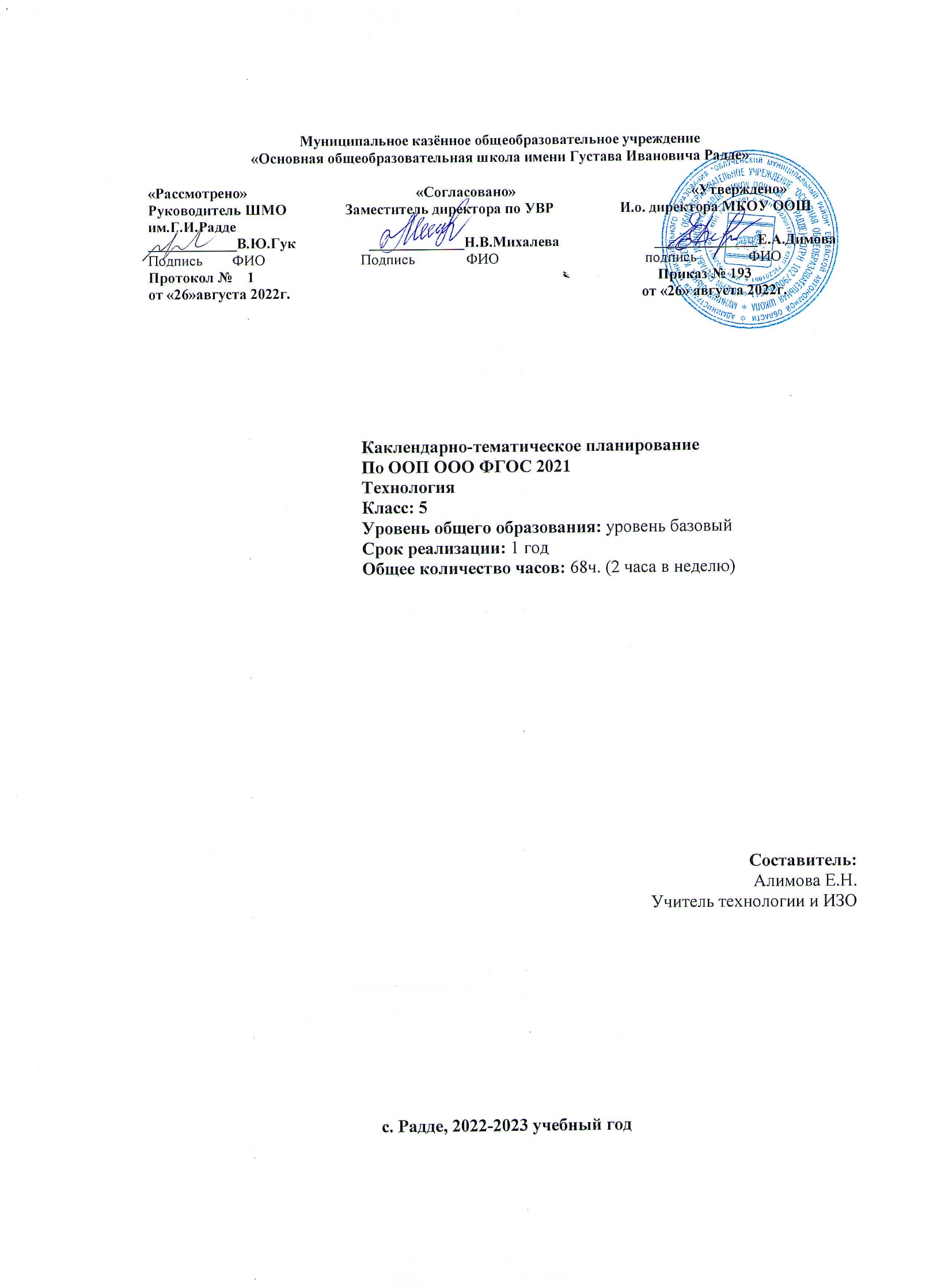 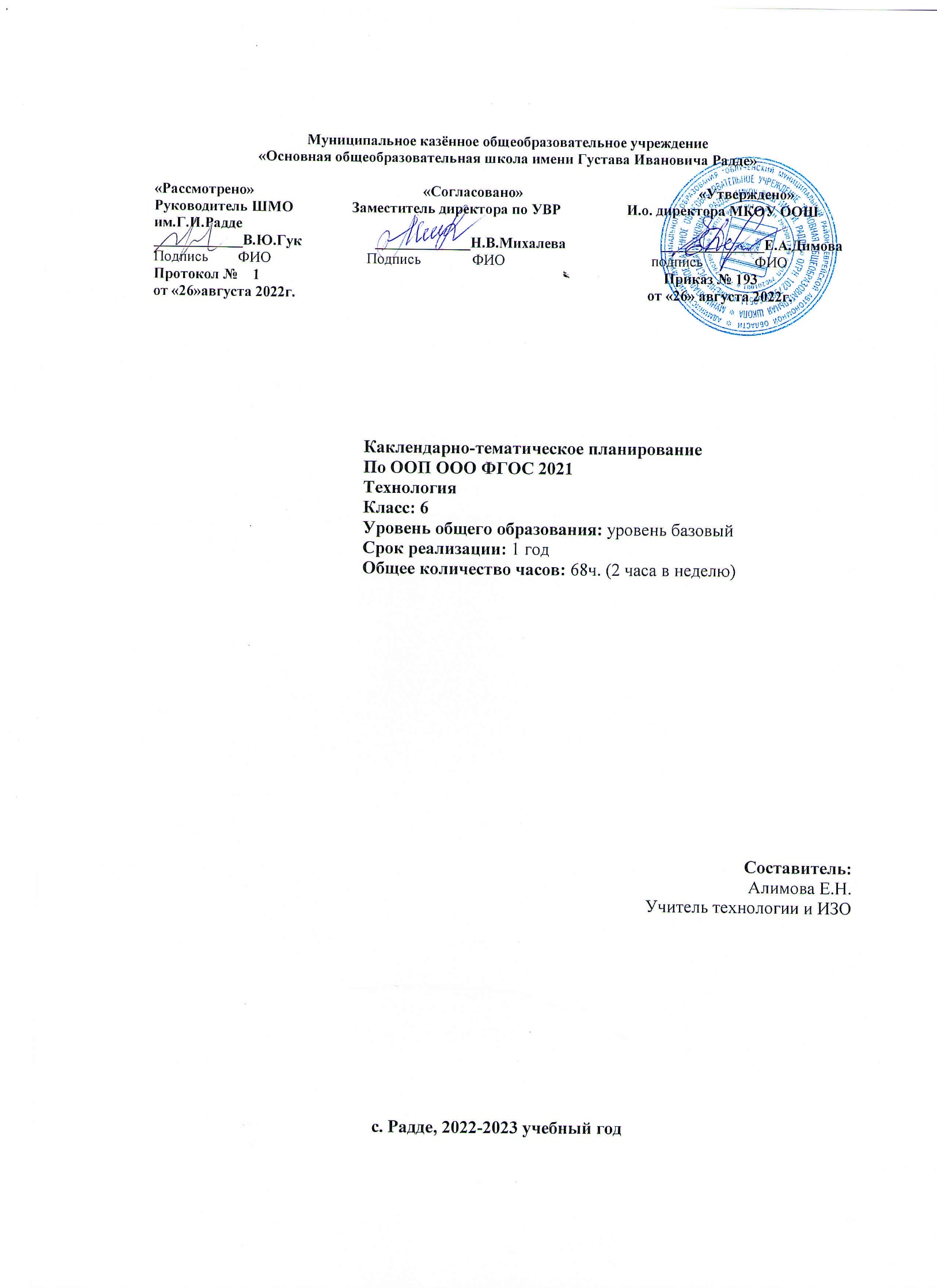 ПОЯСНИТЕЛЬНАЯ ЗАПИСКАНАУЧНЫЙ, ОБЩЕКУЛЬТУРНЫЙ И ОБРАЗОВАТЕЛЬНЫЙ КОНТЕКСТ ТЕХНОЛОГИИФундаментальной задачей общего образования является освоение учащимися наиболее значимых аспектов реальности. К таким аспектам, несомненно, относится и преобразовательная деятельность человека.Деятельность по целенаправленному преобразованию окружающего мира существует ровно столько, сколько существует само человечество. Однако современные черты эта деятельность стала приобретать с развитием машинного производства и связанных с ним изменений в интеллектуальной и практической деятельности человека.Было обосновано положение, что всякая деятельность должна осуществляться в соответствии с некоторым методом, причём эффективность этого метода непосредственно зависит от того, насколько он окажется формализуемым. Это положение стало основополагающей концепцией индустриального общества. Оно сохранило и умножило свою значимость в информационном обществе.Стержнем названной концепции является технология как логическое развитие «метода» в следующих аспектах:—процесс достижения поставленной цели формализован настолько, что становится возможным его воспроизведение в широком спектре условий при практически идентичных результатах;—открывается принципиальная возможность автоматизации процессов изготовления изделий (что постепенно распространяется практически на все аспекты человеческой жизни).Развитие технологии тесно связано с научным знанием. Более того, конечной целью науки (начиная с науки Нового времени) является именно создание технологий.В ХХ веке сущность технологии была осмыслена в различных плоскостях:6 были выделены структуры, родственные понятию технологии, прежде всего, понятие алгоритма;6 проанализирован феномен зарождающегося технологического общества;6 исследованы социальные аспекты технологии.Информационные технологии, а затем информационные и коммуникационные технологии (ИКТ) радикальным образом.изменили человеческую цивилизацию, открыв беспрецедентные возможности для хранения, обработки, передачи огромных массивов различной информации. Изменилась структура человеческой деятельности — в ней важнейшую роль стал играть информационный фактор. Исключительно значимыми оказались социальные последствия внедрения ИТ и ИКТ, которые послужили базой разработки и широкого распространения социальных сетей и процесса информатизации общества. На сегодняшний день процесс информатизации приобретает качественно новые черты. Возникло понятие «цифровой эконо- мики», что подразумевает превращение информации в важней- шую экономическую категорию, быстрое развитие информационного бизнеса и рынка. Появились и интенсивно развиваются новые технологии: облачные, аддитивные, квантовые и пр. Однако цифровая революция (её часто называют третьей революцией) является только прелюдией к новой, более масштабной четвёртой промышленной революции. Все эти изменения самым решительным образом влияют на школьный курс технологии, что было подчёркнуто в «Концепции преподавания предметной области «Технология» в образовательных организациях Российской Федерации, реализующих основные обще- образовательные программы» (далее — «Концепция преподавания предметной области «Технология»).ЦЕЛИ И ЗАДАЧИ ИЗУЧЕНИЯ ПРЕДМЕТНОЙ ОБЛАСТИ«ТЕХНОЛОГИЯ» В ОСНОВНОМ ОБЩЕМ ОБРАЗОВАНИИОсновной целью освоения предметной области «Технология» является формирование технологической грамотности, глобальных компетенций, творческого мышления, необходимых для перехода к новым приоритетам научно-технологического развития Российской Федерации.Задачами курса технологии являются:6 овладение знаниями, умениями и опытом деятельности в предметной области «Технология» как необходимым компонентом общей культуры человека цифрового социума и актуальными для жизни в этом социуме технологиями;6 овладение трудовыми умениями и необходимыми технологическими знаниями по преобразованию материи, энергии и информации в соответствии с поставленными целями, исходя из экономических, социальных, экологических, эстетических критериев, а также критериев личной и общественной безопасности;6 формирование у обучающихся культуры проектной и исследовательской деятельности, готовности к предложению и осуществлению новых технологических решений;6 формирование у обучающихся навыка использования в трудовой деятельности цифровых инструментов и программных сервисов, а также когнитивных инструментов и технологий;6 развитие умений оценивать свои профессиональные интересы и склонности в плане подготовки к будущей профессиональной деятельности, владение методиками оценки своих профессиональных предпочтений.Как подчёркивается в Концепции преподавания предметной области «Технология», ведущей формой учебной деятельности, направленной на достижение поставленных целей, является проектная деятельность в полном цикле: от формулирования проблемы и постановки конкретной задачи до получения кон- кретных значимых результатов. Именно в процессе проектной деятельности достигается синтез многообразия аспектов обра- зовательного процесса, включая личностные интересы обучаю- щихся. При этом разработка и реализация проекта должна осуществляться в определённых масштабах, позволяющих реализовать исследовательскую деятельность и использовать знания, полученные обучающимися на других предметах.Важно подчеркнуть, что именно в технологии реализуются все аспекты фундаментальной для образования категории «знания», а именно:6 понятийное знание, которое складывается из набора понятий, характеризующих данную предметную область;6 алгоритмическое (технологическое) знание — знание методов, технологий, приводящих к желаемому результату при соблюдении определённых условий;6 предметное знание, складывающееся из знания и понимания сути законов и закономерностей, применяемых в той или иной предметной области;6 методологическое знание — знание общих закономерностей изучаемых явлений и процессов.Как и всякий общеобразовательный предмет, «Технология» отражает наиболее значимые аспекты действительности, которые состоят в следующем:6 технологизация всех сторон человеческой жизни и деятельности является столь масштабной, что интуитивных представлений о сущности и структуре технологического процесса явно недостаточно для успешной социализации учащихся необходимо целенаправленное освоение всех этапов техноло- гической цепочки и полного цикла решения поставленной задачи. При этом возможны следующие уровни освоения технологии:—уровень представления;—уровень пользователя;—когнитивно-продуктивный уровень (создание технологий);6 практически вся современная профессиональная деятельность, включая ручной труд, осуществляется с применением информационных и цифровых технологий, формирование навыков использования этих технологий при изготовлении изделий становится важной задачей в курсе технологии;6 появление феномена «больших данных» оказывает существенное и далеко не позитивное влияние на процесс познания, что говорит о необходимости освоения принципиально новых технологий — информационно-когнитивных, нацеленных на освоение учащимися знаний, на развитии умения учиться.Разумеется, этот новый контекст никак не умаляет (скорее, увеличивает) значимость ручного труда для формирования интеллекта и адекватных представлений об окружающем мире.ОБЩАЯ ХАРАКТЕРИСТИКА УЧЕБНОГО ПРЕДМЕТА «ТЕХНОЛОГИЯ»Основной методический принцип современного курса «Технология»: освоение сущности и структуры технологии идёт неразрывно с освоением процесса познания — построения и анализа разнообразных моделей. Только в этом случае можно достичь когнитивно-продуктивного уровня освоения технологий.Современный курс технологии построен по модульному принципу.Модульность — ведущий методический принцип построения содержания современных учебных курсов. Она создаёт инструмент реализации в обучении индивидуальных образовательных траекторий, что является основополагающим принципом построения общеобразовательного курса технологии.Структура модульного курса технологии такова.Инвариантные модулиМодуль «Производство и технология»В модуле в явном виде содержится сформулированный выше методический принцип и подходы к его реализации в различ- ных сферах. Освоение содержания данного модуля осуществляется на протяжении всего курса «Технология» с 5 по 9 класс. Содержание модуля построено по «восходящему» принципу: от умений реализации имеющихся технологий к их оценке и совершенствованию, а от них — к знаниям и умениям, позволяющим создавать технологии. Освоение технологического подхода осуществляется в диалектике с творческими методами создания значимых для человека продуктов.Особенностью современной техносферы является распространение технологического подхода на когнитивную область. Объектом технологий становятся фундаментальные составляющие цифрового социума: данные, информация, знание. Трансформация данных в информацию и информации в знание в условиях появления феномена «больших данных» является одной из значимых и востребованных в профессиональной сфере технологий 4-й промышленной революции.Модуль «Технологии обработки материалов и пищевых продуктов»В данном модуле на конкретных примерах показана реализация общих положений, сформулированных в модуле «Производство и технологии». Освоение технологии ведётся по единой схеме, которая реализуется во всех без исключения модулях. Разумеется, в каждом конкретном случае возможны отклонения от названной схемы. Однако эти отклонения только усиливают общую идею об универсальном характере технологического подхода. Основная цель данного модуля: освоить умения реализации уже имеющихся технологий. Значительное внимание уделяется технологиям создания уникальных изделий народного творчества.Вариативные модулиМодуль «Робототехника»В этом модуле наиболее полно реализуется идея конвергенции материальных и информационных технологий. Важность данного модуля заключается в том, что в нём формируются навыки работы с когнитивной составляющей (действиями, операциями и этапами), которые в современном цифровом социуме приобретают универсальный характер.Модуль «3D-моделирование, прототипирование, макетирование»Этот модуль в значительной мере нацелен на реализацию основного методического принципа модульного курса технологии: освоение технологии идёт неразрывно с освоением методологии познания, основой которого является моделирование. При этом связь технологии с процессом познания носит двусторонний характер. С одной стороны, анализ модели позволяет выделить составляющие её элементы. С другой стороны, если эти элементы уже выделены, это открывает возможность использовать технологический подход при построении моделей, необходимых для познания объекта. Именно последний подход и реализуется в данном модуле. Модуль играет важную роль в формировании знаний и умений, необходимых для создания технологий.Модуль «Компьютерная графика. Черчение»Данный модуль нацелен на решение задач, схожих с задача- ми, решаемыми в предыдущем модуле: «3D-моделирование, прототипирование, макетирование» — формирует инструмен- тарий создания и исследования моделей, причём сам процесс создания осуществляется по вполне определённой технологии. Как и предыдущий модуль, данный модуль очень важен с точки зрения формирования знаний и умений, необходимых для создания новых технологий, а также новых продуктов технос- феры.Модуль «Автоматизированные системы»Этот модуль знакомит учащихся с реализацией «сверхзадачи» технологии — автоматизации максимально широкой области человеческой деятельности. Акцент в данном модуле сделан на автоматизации управленческой деятельности. В этом контексте целесообразно рассмотреть управление не только техническими, но и социально-экономическими системами. Эффективным средством решения этой проблемы является использование в учебном процессе имитационных моделей экономической деятельности (например, проект «Школьная фирма»).Модули «Животноводство» и «Растениеводство»Названные модули знакомят учащихся с классическими и современными технологиями в сельскохозяйственной сфере. Особенностью этих технологий заключается в том, что их объектами в данном случае являются природные объекты, поведение которых часто не подвластно человеку. В этом случае при реализации технологии существенное значение имеет творческий фактор — умение в нужный момент скорректировать технологический процесс.Ведущими методическими принципами, которые реализуются в модульном курсе технологии, являются следующие принципы:6 «двойного вхождения»1 — вопросы, выделенные в отдельный вариативный модуль, фрагментарно присутствуют и в инвариантных модулях;6 цикличности — освоенное на начальном этапе содержание продолжает осваиваться и далее на более высоком уровне.В курсе технологии осуществляется реализация широкого спектра межпредметных связей:6 с алгеброй и геометрией при изучении модулей: «Компьютерная графика. Черчение», «3D-моделирование, макетирование, прототипирование», «Автоматизированные системы»;6 с химией при освоении разделов, связанных с технологиями химической промышленности в инвариантных модулях;6 с биологией при изучении современных биотехнологий в инвариантных модулях и при освоении вариативных модулей«Растениеводство» и «Животноводство»;6 с физикой при освоении моделей машин и механизмов, модуля «Робототехника», «3D-моделирование, макетирование, прототипирование», «Автоматизированные системы».6 с информатикой и ИКТ при освоении в инвариантных и вариативных модулях информационных процессов сбора, хранения, преобразования и передачи информации, протекающих в технических системах, использовании программных сервисов;6 с историей и искусством при освоении элементов промышленной эстетики, народных ремёсел в инвариантном модуле«Производство и технология»;6 с обществознанием при освоении темы «Технология и мир. Современная техносфера» в инвариантном модуле «Производство и технология»Освоение учебного предмета «Технология» может осуществляться как в образовательных организациях, так и в организациях-партнёрах, в том числе на базе учебно-производственных комбинатов и технопарков. Через сетевое взаимодействие могут быть использованы ресурсы организаций дополнительного образования, центров технологической поддержки образования, «Кванториумов», центров молодёжного инновационного творчества (ЦМИТ), специализированные центров компетенций (включая WorldSkills) и др.МЕСТО УЧЕБНОГО ПРЕДМЕТА «ТЕХНОЛОГИЯ» В УЧЕБНОМ ПЛАНЕОсвоение предметной области «Технология» в основной шко- ле осуществляется в 5—9 классах из расчёта: в 5—7 классах — 2 часа в неделю, в 8—9 классах — 1 час.СОДЕРЖАНИЕ ОБУЧЕНИЯИНВАРИАНТНЫЕ МОДУЛИМодуль «Производство и технология» 56 КЛАССЫРаздел 1. Преобразовательная деятельность человека.Технологии вокруг нас. Алгоритмы и начала технологии. Возможность формального исполнения алгоритма. Робот как исполнитель алгоритма. Робот как механизм.Раздел 2. Простейшие машины и механизмы.Двигатели машин. Виды двигателей. Передаточные механизмы. Виды и характеристики передаточных механизмов.Механические передачи. Обратная связь. Механические конструкторы. Робототехнические конструкторы. Простые механические модели. Простые управляемые модели.Раздел 3. Задачи и технологии их решения.Технология решения производственных задач в информационной среде как важнейшая технология 4-й промышленной революции.Чтение описаний, чертежей, технологических карт. Обозначения: знаки и символы. Интерпретация знаков и знаковых систем. Формулировка задачи с использованием знаков и символов.Информационное обеспечение решения задачи. Работа с «большими данными». Извлечение информации из массива данных.Исследование задачи и её решений. Представление полученных результатов.Раздел 4. Основы проектной деятельности.Понятие проекта. Проект и алгоритм. Проект и технология. Виды проектов. Творческие проекты. Исследовательские проекты. Паспорт проекта. Этапы проектной деятельности. Инструменты работы над проектом. Компьютерная поддержка проектной деятельности.Раздел 5. Технология домашнего хозяйства.Порядок и хаос как фундаментальные характеристики окружающего мира.Порядок в доме. Порядок на рабочем месте.Создание интерьера квартиры с помощью компьютерных программ.Электропроводка. Бытовые электрические приборы. Техника безопасности при работе с электричеством.Кухня. Мебель и бытовая техника, которая используется на кухне. Кулинария. Основы здорового питания. Основы безопасности при работе на кухне.Швейное производство. Текстильное производство. Оборудование, инструменты, приспособления. Технологии изготовле- ния изделий из текстильных материалов. Декоративно-прикладное творчество. Технологии художественной обработки текстильных материалов.Раздел 6. Мир профессий.Какие бывают профессии. Как выбрать профессию.79 КЛАССЫРаздел 7. Технологии и искусство.Эстетическая ценность результатов труда. Промышленная эстетика. Примеры промышленных изделий с высокими эстетическими свойствами. Понятие дизайна.Эстетика в быту. Эстетика и экология жилища. Народные ремёсла. Народные ремёсла и промыслы России.Раздел 8. Технологии и мир. Современная техносфера.Материя, энергия, информация — основные составляющие современной научной картины мира и объекты преобразовательной деятельности. Создание технологий как основная задача современной науки. История развития технологий.Понятие высокотехнологичных отраслей. «Высокие технологии» двойного назначения.Рециклинг-технологии. Разработка и внедрение технологий многократного использования материалов, создание новых материалов из промышленных отходов, а также технологий без- отходного производства.Ресурсы, технологии и общество. Глобальные технологические проекты.Современная техносфера. Проблема взаимодействия природы и техносферы.Современный транспорт и перспективы его развития.Раздел 9. Современные технологии.Биотехнологии. Лазерные технологии. Космические технологии. Представления о нанотехнологиях.Технологии 4-й промышленной революции: интернет вещей, дополненная реальность, интеллектуальные технологии, облачные технологии, большие данные, аддитивные технологии и др. Биотехнологии в решении экологических проблем. Очистка сточных вод. Биоэнергетика. Биометаногенез. Проект «Геном человека» и его значение для анализа и предотвращения наслед- ственных болезней. Генеалогический метод изучения наследственности человека. Человек и мир микробов. Болезнетворные микробы и прививки. Биодатчики. Микробиологическая технология.Сферы применения современных технологий.Раздел 10. Основы информационно-когнитивных технологий.Знание как фундаментальная производственная и экономическая категория.Информационно-когнитивные технологии как технологии формирования знаний. Данные, информация, знание как объекты информационно-когнитивных технологий.Формализация и моделирование — основные инструменты познания окружающего мира.Раздел 11. Элементы управления.Общие принципы управления. Общая схема управления. Условия реализации общей схемы управления. Начала кибернетики.Самоуправляемые системы. Устойчивость систем управления. Виды равновесия. Устойчивость технических систем.Раздел 12. Мир профессий.Профессии предметной области «Природа». Профессии предметной области «Техника». Профессии предметной области«Знак». Профессии предметной области «Человек».Профессии предметной области «Художественный образ».Модуль «Технология обработки материалов и пищевых продуктов»56 КЛАССЫРаздел 1. Структура технологии: от материала к изделию.Основные элементы структуры технологии: действия, операции, этапы. Технологическая карта.Проектирование, моделирование, конструирование — основ- ные составляющие технологии. Технологии и алгоритмы.Раздел 2. Материалы и их свойства.Сырьё и материалы как основы производства. Натуральное, искусственное, синтетическое сырьё и материалы. Конструкционные материалы. Физические и технологические свойства конструкционных материалов.Бумага и её свойства. Различные изделия из бумаги. Потребность человека в бумаге.Ткань и её свойства. Изделия из ткани. Виды тканей. Древесина и её свойства. Древесные материалы и их применение. Изделия из древесины. Потребность человечества в древесине. Сохранение лесов.Металлы и их свойства. Металлические части машин и механизмов. Тонколистовая сталь и проволока.Пластические массы (пластмассы) и их свойства. Работа с пластмассами.Наноструктуры и их использование в различных технологиях. Природные и синтетические наноструктуры.Композиты и нанокомпозиты, их применение. Умные материалы и их применение. Аллотропные соединения углерода.Раздел 3. Основные ручные инструменты.Инструменты для работы с бумагой. Инструменты для работы с тканью. Инструменты для работы с древесиной. Инструменты для работы с металлом.Компьютерные инструменты.Раздел 4. Трудовые действия как основные слагаемые тех- нологии.Измерение и счёт как универсальные трудовые действия. Точность и погрешность измерений. Действия при работе с бумагой. Действия при работе с тканью. Действия при работе с древесиной. Действия при работе с тонколистовым металлом. Приготовление пищи.Общность и различие действий с различными материалами и пищевыми продуктами.Раздел 5. Технологии обработки конструкционных материа- лов.Разметка заготовок из древесины, металла, пластмасс. При- ёмы ручной правки заготовок из проволоки и тонколистового металла.Резание заготовок.Строгание заготовок из древесины.Гибка, заготовок из тонколистового металла и проволоки. Получение отверстий в заготовках из конструкционных материалов. Соединение деталей из древесины с помощью гвоздей, шурупов, клея.Сборка изделий из тонколистового металла, проволоки, искусственных материалов.Зачистка и отделка поверхностей деталей из конструкционных материалов.Изготовление цилиндрических и конических деталей из древесины ручным инструментом.Отделка изделий из конструкционных материалов. Правила безопасной работы.Раздел 6. Технология обработки текстильных материалов.Организация работы в швейной мастерской. Основное швейное оборудование, инструменты, приспособления. Основные приёмы работы на бытовой швейной машине. Приёмы выполнения основных утюжильных операций. Основные профессии швейного производства.Оборудование текстильного производства. Прядение и ткачество. Основы материаловедения. Сырьё и процесс получения натуральных волокон животного происхождения.Основы технологии изготовления изделий из текстильных материалов.Последовательность изготовления швейного изделия. Ручные стежки и строчки. Классификация машинных швов. Об- работка деталей кроя. Контроль качества готового изделия.Способы настила ткани. Раскладка выкройки на ткани. Раскрой ткани из натуральных волокон животного происхождения. Технология выполнения соединительных швов. Обработка срезов. Обработка вытачки. Технология обработки застёжек.Понятие о декоративно-прикладном творчестве. Технологии художественной обработки текстильных материалов: лоскутное шитьё, вышивкаРаздел 7. Технологии обработки пищевых продуктов.Организация и оборудование кухни. Санитарные и гигиенические требования к помещению кухни и столовой, посуде, к обработке пищевых продуктов. Безопасные приёмы работы.Сервировка стола. Правила этикета за столом. Условия хране- ния продуктов питания. Утилизация бытовых и пищевых отходов. Профессии, связанные с производством и обработкой пищевых продуктов.Приготовление пищи в походных условиях. Утилизация бытовых и пищевых отходов в походных условиях.Основы здорового питания. Основные приёмы и способы обработки продуктов. Технология приготовления основных блюд. Основы здорового питания в походных условиях.79 КЛАССЫРаздел 8. Моделирование как основа познания и практиче- ской деятельности.Понятие модели. Свойства и параметры моделей. Общая схема построения модели. Адекватность модели моделируемому объекту и целям моделирования. Применение модели.Модели человеческой деятельности. Алгоритмы и техноло- гии как модели.Раздел 9. Машины и их модели.Как устроены машины.Конструирование машин. Действия при сборке модели машины при помощи деталей конструктора.Простейшие механизмы как базовые элементы многообразия механизмов.Физические законы, реализованные в простейших механизмах.Модели механизмов и эксперименты с этими механизмами.Раздел 10. Традиционные производства и технологии.Обработка древесины. Технология шипового соединения деталей из древесины. Технология соединения деталей из древесины шкантами и шурупами в нагель. Технологии механической обработки конструкционных материалов. Технология обработки наружных и внутренних фасонных поверхностей деталей из древесины. Отделка изделий из древесины. Изготовление изделий из древесины на токарном станкеОбработка металлов. Технологии обработки металлов. Конструкционная сталь. Токарно-винторезный станок. Изделия из металлопроката. Резьба и резьбовые соединения. Нарезание резьбы. Соединение металлических деталей клеем. Отделка деталей.Тенденции развития оборудования текстильного и швейного производства. Вязальные машины. Основные приёмы работы на вязальной машине. Использование компьютерных программ и робототехники в процессе обработки текстильных материалов.Профессии будущего в текстильной и швейной промышленности. Текстильные химические волокна. Экологические проблемы сырьевого обеспечения и утилизации отходов процесса производства химического волокна и материалов из него. Нетканые материалы из химических волокон. Влияние свойств тканей из химических волокон на здоровье человека. Технология изготовления плечевого и поясного изделий из текстильных материалов. Применение приспособлений швейной машины. Швы при обработке трикотажа. Профессии швейного предприятия массового производства. Технологии художественной обработки текстильных материалов. Вязание как одна из технологий художественной обработки текстильных материаловОтрасли и перспективы развития пищевой промышленности. Организация производства пищевых продуктов. Меню праздничного стола и здоровое питание человека. Основные способы и приёмы обработки продуктов на предприятиях общественного питания. Современные технологии обработки пищевых продуктов, тенденции их развития. Влияние развития производства на изменение трудовых функций работников.Раздел 11. Технологии в когнитивной сфере.Теория решения изобретательских задач (ТРИЗ) и поиск новых технологических решений. Основные принципы развития технических систем: полнота компонентов системы, энергетическая проводимость, опережающее развитие рабочего органа и др. Решение производственных задач и задач из сферы услуг с использованием методологии ТРИЗ.Востребованность системных и когнитивных навыков в современной профессиональной деятельности. Интеллект-карты как инструмент систематизации информации. Использование интеллект-карт в проектной деятельности. Программные инструменты построения интеллекткарт.Понятие «больших данных» (объём, скорость, разнообразие). Работа с «большими данными» как компонент современной профессиональной деятельности. Анализ больших данных при разработке проектов. Приёмы визуализации данных. Компьютерные инструменты визуализации.Раздел 12. Технологии и человек.Роль технологий в человеческой культуре. Технологии и знания. Знание как фундаментальная категория для современной профессиональной деятельности. Виды знаний. Метазнания, их роль в применении и создании современных технологий.ВАРИАТИВНЫЕ МОДУЛИМодуль «Робототехника» 59 КЛАССЫРаздел 1. Алгоритмы и исполнители. Роботы как исполни-тели.Цели и способы их достижения. Планирование последова- тельности шагов, ведущих к достижению цели. Понятие исполнителя. Управление исполнителем: непосредственное или согласно плану. Системы исполнителей. Общие представления о технологии. Алгоритмы и технологии.Компьютерный исполнитель. Робот. Система команд исполнителя.От роботов на экране компьютера к роботам-механизмам. Система команд механического робота. Управление механическим роботом.Робототехнические комплексы и их возможности. Знакомство с составом робототехнического конструктора.Раздел 2. Роботы: конструирование и управление.Общее устройство робота. Механическая часть. Принцип программного управления.Принципы работы датчиков в составе робототехнического набора, их параметры и применение. Принципы программирования роботов. Изучение интерфейса конкретного языка программирования, основные инструменты и команды программирования роботов.Раздел 3. Роботы на производстве.Роботы-манипуляторы. Перемещение предмета. Лазерный гравёр. 3D-принтер.Производственные линии. Взаимодействие роботов. Понятие о производстве 4.0. Модели производственных линий.Раздел 4. Робототехнические проекты.Полный цикл создания робота: анализ задания и определение этапов его реализации; проектирование и моделирование робототехнического устройства; конструирование робототехнического устройства (включая использование визуально-программных средств и конструкторских решений); определение начальных данных и конечного результата: что «дано» и что требуется «получить»; разработка алгоритма реализации роботом заданного результата; реализация алгоритма (включая применение визуально-программных средств, разработку образца-прототипа); тестирование робототехнического изделия; отладка и оценка полноты и точности выполнения задания роботом.Примеры роботов из различных областей. Их возможности и ограничения.Раздел 5. От робототехники к искусственному интеллекту.Жизненный цикл технологии. Понятие о конвергентных технологиях. Робототехника как пример конвергентных технологий. Перспективы автоматизации и роботизации: возможности и ограничения.Модуль «3D-моделирование, макетирование, прототипирование» 79 КЛАССЫРаздел 1. Модели и технологии.Виды и свойства, назначение моделей. Адекватность модели моделируемому объекту и целям моделирования.Раздел 2. Визуальные модели.3D-моделирование как технология создания визуальных моделей.Графические примитивы в 3D-моделировании. Куб и кубоид.Шар и многогранник. Цилиндр, призма, пирамида.Операции над примитивами. Поворот тел в пространстве. Масштабирование тел. Вычитание, пересечение и объединение геометрических тел.Моделирование сложных объектов.Рендеринг. Полигональная сетка. Диаграмма Вронского и её особенности. Триангуляция Делоне. Компьютерные програм- мы, осуществляющие рендеринг (рендеры).3D-печать. Техника безопасности в 3D-печати. Аддитивные технологии. Экструдер и его устройство. Кинематика 3D-прин- тера.Характеристики материалов для 3D-принтера. Основные настройки для выполнения печати на 3D-принтере. Подготовка к печати. Печать 3D-модели.Профессии, связанные с 3D-печатью.Раздел 3. Создание макетов с помощью программных средств. Компоненты технологии макетирования: выполнение раз вёртки, сборка деталей макета. Разработка графической доку-ментации.Раздел 4. Технология создания и исследования прототипов.Создание прототипа. Исследование прототипа. Перенос выявленных свойств прототипа на реальные объекты.Модуль «Компьютерная графика. Черчение» 89 КЛАССЫРаздел 1. Модели и их свойства.Понятие графической модели.Математические, физические и информационные модели. Графические модели. Виды графических моделей. Количественная и качественная оценка модели.Раздел 2. Черчение как технология создания графической модели инженерного объекта.Виды инженерных объектов: сооружения, транспортные средства, линии коммуникаций. Машины, аппараты, приборы, инструменты. Классификация инженерных объектов. Инже- нерные качества: прочность, устойчивость, динамичность, габаритные размеры, технические данные. Функциональные ка- чества, эксплуатационные, потребительские, экономические, экологические требования к инженерным объектам.Понятие об инженерных проектах. Создание проектной документации. Классическое черчение. Чертёж. Набросок. Эскиз. Технический рисунок. Понятие о стандартах. Знакомство с си- стемой ЕСКД, ГОСТ, форматами. Основная надпись чертежа. Масштабы. Линии. Шрифты. Размеры на чертеже. Понятие о проецировании.Практическая деятельность по созданию чертежей.Раздел 3. Технология создания чертежей в программных средах.Применение программного обеспечения для создания проектной документации: моделей объектов и их чертежей. Правила техники безопасности при работе на компьютере. Включение системы. Создание и виды документов, интерфейс окна «Чертёж», элементы управления окном. Основная надпись. Геометрические примитивы. Создание, редактирование и трансформация графических объектов. Сложные 3D-модели и сборочные чертежи.Изделия и их модели. Анализ формы объекта и синтез модели. План создания 3D-модели.Интерфейс окна «Деталь». Дерево модели. Система 3D-координат в окне «Деталь» и конструктивные плоскости. Формообразование детали. Операция «Эскиз». Правила и требования, предъявляемые к эскизам. Способы редактирования операции формообразования и эскиза.Создание моделей по различным заданиям: по чертежу; по описанию и размерам; по образцу, с натуры.Раздел 4. Разработка проекта инженерного объекта.Выбор темы и обоснование этого выбора. Сбор информации по теме проекта. Функциональные качества инженерного объекта, размеры. Объем документации: пояснительная записка, спецификация. Графические документы: технический рисунок объекта, чертёж общего вида, чертежи деталей. Условности и упрощения на чертеже. Создание презентации.Модуль «Автоматизированные системы» 89 КЛАССЫРаздел 1. Управление. Общие представления.Управляющие и управляемые системы. Понятие обратной связи. Модели управления. Классическая модель управления. Условия функционирования классической модели управления. Автоматизированные системы. Проблема устойчивости систем управления. Отклик системы на малые воздействия. Синергетические эффекты.Раздел 2. Управление техническими системами. Механические устройства обратной связи. Регулятор Уатта. Понятие системы. Замкнутые и открытые системы. Системы с положительной и отрицательной обратной связью. Примеры. Динамические эффекты открытых систем: точки бифуркации, аттракторы.Реализация данных эффектов в технических системах. Управление системами в условиях нестабильности.Современное производство. Виды роботов. Робот — манипулятор — ключевой элемент современной системы производства. Сменные модули манипулятора. Производственные линии. Информационное взаимодействие роботов. Производство 4.0. Моделирование технологических линий на основе робото- технического конструирования. Моделирование действия учебного робота-манипулятора со сменными модулями для обучения работе с производственным оборудованием.Раздел 3. Элементная база автоматизированных систем.Понятие об электрическом токе. Проводники и диэлектрики. Электрические приборы. Техника безопасности при работе с электрическими приборами. Макетная плата. Соединение проводников. Электрическая цепь и электрическая схема. Резистор и диод. Потенциометр.Электроэнергетика. Способы получения и хранения электроэнергии. Виды электростанций, виды полезных ископаемых. Энергетическая безопасность. Передача энергии на расстоянии.Основные этапы развития электротехники. Датчик света. Аналоговая и цифровая схемотехника. Использование микроконтроллера при сборке схем. Фоторезистор.Раздел 4. Управление социально-экономическими системами. Предпринимательство.Сущность культуры предпринимательства. Корпоративная культура. Предпринимательская этика и этикет. Анализ видов предпринимательской деятельности и определение типологии коммерческой организации. Сфера принятия управленческих решений. Внутренняя и внешняя среда предпринимательства. Базовые составляющие внутренней среды. Формирование цены товара.Внешние и внутренние угрозы безопасности фирмы. Основные элементы механизма защиты предпринимательской тайны. Защита предпринимательской тайны и обеспечение безопасности фирмы.Понятия, инструменты и технологии имитационного моделирования экономической деятельности. Проект «Школьная фирма» как имитационная модель реализации бизнесидеи. Этапы разработки бизнес-проекта «Школьная фирма»: анализ выбранного направления экономической деятельности, создание логотипа фирмы, разработка бизнес-плана.Система показателей эффективности предпринимательской деятельности. Принципы и методы оценки эффективности.Пути повышения и контроль эффективности предпринимательской деятельности.Программная поддержка предпринимательской деятельности. Программы для управления проектами.Модуль «Животноводство» 78 КЛАССЫРаздел 1. Элементы технологий выращивания сельскохозяйственных животных.Домашние животные. Приручение животных как фактор развития человеческой цивилизации. Сельскохозяйственные животные.Содержание сельскохозяйственных животных: помещение, оборудование, уход.Разведение животных. Породы животных, их создание. Лечение животных. Понятие о ветеринарии.Заготовка кормов. Кормление животных. Питательность корма. Рацион.Животные у нас дома. Забота о домашних и бездомных жи- вотных.Проблема клонирования живых организмов. Социальные и этические проблемы.Раздел 2. Производство животноводческих продуктов.Животноводческие предприятия. Оборудование и микроклимат животноводческих и птицеводческих предприятий. Выращивание животных. Использование и хранение животноводческой продукции.Использование цифровых технологий в животноводстве. Цифровая ферма:6 автоматическое кормление животных;6 автоматическая дойка;6 уборка помещения и др.Цифровая «умная» ферма — перспективное направление роботизации в животноводстве.Раздел 3. Профессии, связанные с деятельностью животно- вода.Зоотехник, зооинженер, ветеринар, оператор птицефабрики, оператор животноводческих ферм и др. Использование информационных цифровых технологий в профессиональной деятельности.Модуль «Растениеводство» 78 КЛАССЫРаздел 1. Элементы технологий выращивания сельскохозяйственных культур.Земледелие как поворотный пункт развития человеческой цивилизации. Земля как величайшая ценность человечества. История земледелия. Почвы, виды почв. Плодородие почв.Инструменты обработки почвы: ручные и механизированные. Сельскохозяйственная техника.Культурные растения и их классификация.Выращивание растений на школьном/приусадебном участке. Полезные для человека дикорастущие растения и их классификация.Сбор, заготовка и хранение полезных для человека дикорастущих растений и их плодов. Сбор и заготовка грибов. Соблюдение правил безопасности.Сохранение природной среды.Раздел 2. Сельскохозяйственное производство.Особенности сельскохозяйственного производства: сезонность, природно-климатические условия, слабая прогнозируемость показателей. Агропромышленные комплексы. Компьютерное оснащение сельскохозяйственной техники.Автоматизация и роботизация сельскохозяйственного производства:6 анализаторы почвы c использованием спутниковой системы навигации;6 автоматизация тепличного хозяйства;6 применение роботов манипуляторов для уборки урожая;6 внесение удобрение на основе данных от азотно-спектральных датчиков;6 определение критических точек полей с помощью спутниковых снимков;6 использование БПЛА и др.Генно-модифицированные растения: положительные и отрицательные аспекты.Раздел 3. Сельскохозяйственные профессии.Профессии в сельском хозяйстве: агроном, агрохимик, агроинженер, тракторист-машинист сельскохозяйственного производства и др. Особенности профессиональной деятельности в сельском хозяйстве. Использование цифровых технологий в профессиональной деятельности.ПЛАНИРУЕМЫЕ РЕЗУЛЬТАТЫ ОСВОЕНИЯ УЧЕБНОГО ПРЕДМЕТА «ТЕХНОЛОГИЯ»НА УРОВНЕ ОСНОВНОГО ОБЩЕГО ОБРАЗОВАНИЯВ соответствии с ФГОС в ходе изучения предмета «Технология» учащимися предполагается достижение совокупности основных личностных, метапредметных и предметных результатов.ЛИЧНОСТНЫЕ РЕЗУЛЬТАТЫПатриотическое воспитание:6 проявление интереса к истории и современному состоянию российской науки и технологии;6 ценностное отношение к достижениям российских инженеров и учёных.Гражданское и духовно-нравственное воспитание:6 готовность к активному участию в обсуждении общественно значимых и этических проблем, связанных с современными технологиями, в особенности технологиями четвёртой промышленной революции;6 осознание важности морально-этических принципов в деятельности, связанной с реализацией технологий;6 освоение социальных норм и правил поведения, роли и формы социальной жизни в группах и сообществах, включая взрослые и социальные сообщества.Эстетическое воспитание:6 восприятие эстетических качеств предметов труда;6 умение создавать эстетически значимые изделия из различных материалов.Ценности научного познания и практической деятельности:6 осознание ценности науки как фундамента технологий;6 развитие интереса к исследовательской деятельности, реализации на практике достижений науки.Формирование культуры здоровья и эмоционального благо- получия:6 осознание ценности безопасного образа жизни в современном технологическом мире, важности правил безопасной работы с инструментами;6 умение распознавать информационные угрозы и осуществлять защиту личности от этих угроз.Трудовое воспитание:6 активное участие в решении возникающих практических задач из различных областей;6 умение ориентироваться в мире современных профессий.Экологическое воспитание:6 воспитание бережного отношения к окружающей среде, понимание необходимости соблюдения баланса между природой и техносферой;6 осознание пределов преобразовательной деятельности человека.МЕТАПРЕДМЕТНЫЕ РЕЗУЛЬТАТЫОсвоение содержания предмета «Технология» в основной школе способствует достижению метапредметных результатов, в том числе:Овладение универсальными познавательными действиямиБазовые логические действия:6 выявлять и характеризовать существенные признаки природных и рукотворных объектов;6 устанавливать существенный признак классификации, основание для обобщения и сравнения;6 выявлять закономерности и противоречия в рассматриваемых фактах, данных и наблюдениях, относящихся к внешнему миру;6 выявлять причинно-следственные связи при изучении природных явлений и процессов, а также процессов, происходящих в техносфере;6 самостоятельно выбирать способ решения поставленной задачи, используя для этого необходимые материалы, инструменты и технологии.Базовые исследовательские действия:6 использовать вопросы как исследовательский инструмент познания;6 формировать запросы к информационной системе с целью получения необходимой информации;6 оценивать полноту, достоверность и актуальность полученной информации;6 опытным путём изучать свойства различных материалов;6 овладевать навыками измерения величин с помощью измерительных инструментов, оценивать погрешность измерения, уметь осуществлять арифметические действия с приближёнными величинами;6 строить и оценивать модели объектов, явлений и процессов; 6 уметь создавать, применять и преобразовывать знаки и символы, модели и схемы для решения учебных и познавательных задач;6 уметь оценивать правильность выполнения учебной задачи, собственные возможности её решения;6 прогнозировать поведение технической системы, в том числе с учётом синергетических эффектов.Работа с информацией:6 выбирать форму представления информации в зависимости от поставленной задачи;6 понимать различие между данными, информацией и знаниями;6 владеть начальными навыками работы с «большими данными»;6 владеть технологией трансформации данных в информацию, информации в знания.Овладение универсальными учебными регулятивными действиямиСамоорганизация:6 уметь самостоятельно планировать пути достижения целей, в том числе альтернативные, осознанно выбирать наиболее эффективные способы решения учебных и познавательных задач;6 уметь соотносить свои действия с планируемыми результатами, осуществлять контроль своей деятельности в процессе достижения результата, определять способы действий в рамках предложенных условий и требований, корректировать свои действия в соответствии с изменяющейся ситуацией;6 делать выбор и брать ответственность за решение.Самоконтроль (рефлексия):6 давать адекватную оценку ситуации и предлагать план её изменения;6 объяснять причины достижения (недостижения) результатов преобразовательной деятельности;6 вносить необходимые коррективы в деятельность по решению задачи или по осуществлению проекта;6 оценивать соответствие результата цели и условиям и при необходимости корректировать цель и процесс её достижения.Принятие себя и других:6 признавать своё право на ошибку при решении задач или при реализации проекта, такое же право другого на подобные ошибки.Овладение универсальными коммуникативными действиями.Общение:6 в ходе обсуждения учебного материала, планирования и осуществления учебного проекта;6 в рамках публичного представления результатов проектной деятельности;6 в ходе совместного решения задачи с использованием облачных сервисов;6 в ходе общения с представителями других культур, в частности в социальных сетях.Совместная деятельность:6 понимать и использовать преимущества командной работы при реализации учебного проекта;6 понимать необходимость выработки знаково-символических средств как необходимого условия успешной проектной деятельности;6 уметь адекватно интерпретировать высказывания собеседника — участника совместной деятельности;6 владеть навыками отстаивания своей точки зрения, используя при этом законы логики;6 уметь распознавать некорректную аргументацию.ПРЕДМЕТНЫЕ РЕЗУЛЬТАТЫПо завершении обучения учащийся должен иметь сформированные образовательные результаты, соотнесённые с каждым из модулей.Модуль «Производство и технология» 56 КЛАССЫ:6 характеризовать роль техники и технологий для прогрессивного развития общества;6 характеризовать роль техники и технологий в цифровом социуме;6 выявлять причины и последствия развития техники и технологий;6 характеризовать виды современных технологий и опреде- лять перспективы их развития;6 уметь строить учебную и практическую деятельность в соответствии со структурой технологии: этапами, операциями, действиями;6 научиться конструировать, оценивать и использовать модели в познавательной и практической деятельности;6 организовывать рабочее место в соответствии с требованиями безопасности;6 соблюдать правила безопасности;6 использовать различные материалы (древесина, металлы и сплавы, полимеры, текстиль, сельскохозяйственная продукция);6 уметь создавать, применять и преобразовывать знаки и символы, модели и схемы для решения учебных и производственных задач;6 получить возможность научиться коллективно решать задачи с использованием облачных сервисов;6 оперировать понятием «биотехнология»;6 классифицировать методы очистки воды, использовать фильтрование воды;6 оперировать понятиями «биоэнергетика», «биометаногенез».79 КЛАССЫ:6 перечислять и характеризовать виды современных технологий;6 применять технологии для решения возникающих задач;6 овладеть методами учебной, исследовательской и проектной деятельности, решения творческих задач, проектирования, моделирования, конструирования и эстетического оформления изделий;6 приводить примеры не только функциональных, но и эстетичных промышленных изделий;6 овладеть информационно-когнитивными технологиями преобразования данных в информацию и информации в знание;6 перечислять инструменты и оборудование, используемое при обработке различных материалов (древесины, металлов и сплавов, полимеров, текстиля, сельскохозяйственной продукции, продуктов питания);6 оценивать области применения технологий, понимать их возможности и ограничения;6 оценивать условия применимости технологии с позиций экологической защищённости;6 получить возможность научиться модернизировать и создавать технологии обработки известных материалов;6 анализировать значимые для конкретного человека потребности;6 перечислять и характеризовать продукты питания;6 перечислять виды и названия народных промыслов и ремёсел;6 анализировать использование нанотехнологий в различных областях;6 выявлять экологические проблемы; 6 применять генеалогический метод; 6 анализировать роль прививок;6 анализировать работу биодатчиков;6 анализировать микробиологические технологии, методы генной инженерии.Модуль «Технология обработки материалов и пищевых продуктов»56 КЛАССЫ:6 характеризовать познавательную и преобразовательную деятельность человека;6 соблюдать правила безопасности;6 организовывать рабочее место в соответствии с требованиями безопасности;6 классифицировать и характеризовать инструменты, приспособления и технологическое оборудование;6 активно использовать знания, полученные при изучении других учебных предметов, и сформированные универсальные учебные действия;6 использовать инструменты, приспособления и технологическое оборудование;6 выполнять технологические операции с использованием ручных инструментов, приспособлений, технологического оборудования;6 получить возможность научиться использовать цифровые инструменты при изготовлении предметов из различных материалов;6 характеризовать технологические операции ручной обработки конструкционных материалов;6 применять ручные технологии обработки конструкционных материалов;6 правильно хранить пищевые продукты;6 осуществлять механическую и тепловую обработку пищевых продуктов, сохраняя их пищевую ценность;6 выбирать продукты, инструменты и оборудование для приготовления блюда;6 осуществлять доступными средствами контроль качества блюда;6 проектировать интерьер помещения с использованием программных сервисов;6 составлять последовательность выполнения технологических операций для изготовления швейных изделий;6 строить чертежи простых швейных изделий;6 выбирать материалы, инструменты и оборудование для выполнения швейных работ;6 выполнять художественное оформление швейных изделий;6 выделять свойства наноструктур;6 приводить примеры наноструктур, их использования в технологиях;6 получить возможность познакомиться с физическимами основы нанотехнологий и их использованием для конструирования новых материалов.79 КЛАССЫ:6 освоить основные этапы создания проектов от идеи до презентации и использования полученных результатов;6 научиться использовать программные сервисы для поддержки проектной деятельности;6 проводить необходимые опыты по исследованию свойств материалов;6 выбирать инструменты и оборудование, необходимые для изготовления выбранного изделия по данной технологии;6 применять технологии механической обработки конструкционных материалов;6 осуществлять доступными средствами контроль качества изготавливаемого изделия, находить и устранять допущенные дефекты;6 классифицировать виды и назначение методов получения и преобразования конструкционных и текстильных материалов;6 получить возможность научиться конструировать модели различных объектов и использовать их в практической деятельности;6 конструировать модели машин и механизмов;6 изготавливать изделие из конструкционных или поделочных материалов;6 готовить кулинарные блюда в соответствии с известными технологиями;6 выполнять декоративно-прикладную обработку материалов;6 выполнять художественное оформление изделий;6 создавать художественный образ и воплощать его в продукте;6 строить чертежи швейных изделий;6 выбирать материалы, инструменты и оборудование для выполнения швейных работ;6 применять основные приёмы и навыки решения изобретательских задач;6 получить возможность научиться применять принципы ТРИЗ для решения технических задач;6 презентовать изделие (продукт);6 называть и характеризовать современные и перспективные технологии производства и обработки материалов;6 получить возможность узнать о современных цифровых технологиях, их возможностях и ограничениях;6 выявлять потребности современной техники в умных материалах;6 оперировать понятиями «композиты», «нанокомпозиты», приводить примеры использования нанокомпозитов в технологиях, анализировать механические свойства композитов;6 различать аллотропные соединения углерода, приводить примеры использования аллотропных соединений углерода;6 характеризовать мир профессий, связанных с изучаемыми технологиями, их востребованность на рынке труда;6 осуществлять изготовление субъективно нового продукта, опираясь на общую технологическую схему;6 оценивать пределы применимости данной технологии, в том числе с экономических и экологических позиций.Модуль «Робототехника» 56 КЛАССЫ:6 соблюдать правила безопасности;6 организовывать рабочее место в соответствии с требованиями безопасности;6 классифицировать и характеризовать роботов по видам и назначению;6 знать и уметь применять основные законы робототехники;6 конструировать и программировать движущиеся модели;6 получить возможность сформировать навыки моделирования машин и механизмов с помощью робототехнического конструктора;6 владеть навыками моделирования машин и механизмов с помощью робототехнического конструктора;6 владеть навыками индивидуальной и коллективной деятельности, направленной на создание робототехнического продукта.78 КЛАССЫ:6 конструировать и моделировать робототехнические системы;6 уметь использовать визуальный язык программирования роботов;6 реализовывать полный цикл создания робота;6 программировать действие учебного роботаманипулятора со сменными модулями для обучения работе с производственным оборудованием;6 программировать работу модели роботизированной производственной линии;6 управлять движущимися моделями в компьютерноуправляемых средах;6 получить возможность научиться управлять системой учебных роботов-манипуляторов;6 уметь осуществлять робототехнические проекты;6 презентовать изделие;6 характеризовать мир профессий, связанных с изучаемыми технологиями, их востребованность на рынке труда.Модуль «ЗD-моделирование, прототипирование и макетирование»79 КЛАССЫ:6 соблюдать правила безопасности;6 организовывать рабочее место в соответствии с требованиями безопасности;6 разрабатывать оригинальные конструкции с использованием 3D-моделей, проводить их испытание, анализ, способы модернизации в зависимости от результатов испытания;6 создавать 3D-модели, используя программное обеспечение;6 устанавливать адекватность модели объекту и целям моделирования;6 проводить анализ и модернизацию компьютерной модели;6 изготавливать прототипы с использованием ЗD-принтера;6 получить возможность изготавливать изделия с помощью лазерного гравера;6 модернизировать прототип в соответствии с поставленной задачей;6 презентовать изделие;6 называть виды макетов и их назначение;6 создавать макеты различных видов;6 выполнять развёртку и соединять фрагменты макета;6 выполнять сборку деталей макета;6 получить возможность освоить программные сервисы создания макетов;6 разрабатывать графическую документацию;6 на основе анализа и испытания прототипа осуществлять модификацию механизмов для получения заданного результата;6 характеризовать мир профессий, связанных с изучаемыми технологиями, их востребованность на рынке труда.Модуль «Компьютерная графика, черчение» 89 КЛАССЫ:6 соблюдать правила безопасности;6 организовывать рабочее место в соответствии с требованиями безопасности;6 понимать смысл условных графических обозначений, создавать с их помощью графические тексты;6 владеть ручными способами вычерчивания чертежей, эскизов и технических рисунков деталей;6 владеть автоматизированными способами вычерчивания чертежей, эскизов и технических рисунков;6 уметь читать чертежи деталей и осуществлять расчёты по чертежам;6 выполнять эскизы, схемы, чертежи с использованием чертёжных инструментов и приспособлений и/или в системе автома- тизированного проектирования (САПР);6 овладевать средствами и формами графического отображения объектов или процессов, правилами выполнения графической документации;6 получить возможность научиться использовать технологию формообразования для конструирования 3D-модели;6 оформлять конструкторскую документацию, в том числе с использованием систем автоматизированного проектирования (САПР);6 презентовать изделие;6 характеризовать мир профессий, связанных с изучаемыми технологиями, их востребованность на рынке труда.Модуль «Автоматизированные системы» 79 КЛАССЫ:6 соблюдать правила безопасности;6 организовывать рабочее место в соответствии с требованиями безопасности;6 получить возможность научиться исследовать схему управления техническими системами;6 осуществлять управление учебными техническими системами;6 классифицировать автоматические и автоматизированные системы;6 проектировать автоматизированные системы;6 конструировать автоматизированные системы;6 получить возможность использования учебного робота-манипулятора со сменными модулями для моделирования производственного процесса;6 пользоваться учебным роботом-манипулятором со сменными модулями для моделирования производственного процесса;6 использовать мобильные приложения для управления устройствами;6 осуществлять управление учебной социально-экономической системой (например, в рамках проекта «Школьная фирма»);6 презентовать изделие;6 характеризовать мир профессий, связанных с изучаемыми технологиями, их востребованность на рынке труда;6 распознавать способы хранения и производства электроэнергии;6 классифицировать типы передачи электроэнергии;6 понимать принцип сборки электрических схем;6 получить возможность научиться выполнять сборку электрических схем;6 определять результат работы электрической схемы при использовании различных элементов;6 понимать, как применяются элементы электрической цепи в бытовых приборах;6 различать последовательное и параллельное соединения резисторов;6 различать аналоговую и цифровую схемотехнику;6 программировать простое «умное» устройство с заданными характеристиками;6 различать особенности современных датчиков, применять в реальных задачах;6 составлять несложные алгоритмы управления умного дома.Модуль «Животноводство» 78 КЛАССЫ:6 соблюдать правила безопасности;6 организовывать рабочее место в соответствии с требованиями безопасности;6 характеризовать основные направления животноводства;6 характеризовать особенности основных видов сельскохозяйственных животных своего региона;6 описывать полный технологический цикл получения продукции животноводства своего региона;6 называть виды сельскохозяйственных животных, характерных для данного региона;6 оценивать условия содержания животных в различных условиях;6 владеть навыками оказания первой помощи заболевшим или пораненным животным;6 характеризовать способы переработки и хранения продукции животноводства;6 характеризовать пути цифровизации животноводческого производства;6 получить возможность узнать особенности сельскохозяйственного производства;6 характеризовать мир профессий, связанных с животноводством, их востребованность на рынке труда.Модуль «Растениеводство» 78 КЛАССЫ:6 соблюдать правила безопасности;6 организовывать рабочее место в соответствии с требованиями безопасности;6 характеризовать основные направления растениеводства;6 описывать полный технологический цикл получения наиболее распространённой растениеводческой продукции своего региона;6 характеризовать виды и свойства почв данного региона;6 назвать ручные и механизированные инструменты обработки почвы;6 классифицировать культурные растения по различным основаниям;6 называть полезные дикорастущие растения и знать их свойства;6 назвать опасные для человека дикорастущие растения;6 называть полезные для человека грибы;6 называть опасные для человека грибы;6 владеть методами сбора, переработки и хранения полезных дикорастущих растений и их плодов;6 владеть методами сбора, переработки и хранения полезных для человека грибов;6 характеризовать основные направления цифровизации и роботизации в растениеводстве;6 получить возможность научиться использовать цифровые устройства и программные сервисы в технологии растениеводства;6 характеризовать мир профессий, связанных с растениевод- ством, их востребованность на рынке труда.СХЕМЫ ПОСТРОЕНИЯ УЧЕБНОГО КУРСАНазванные модули можно рассматривать как элементы конструктора, из которого собирается содержание учебного предмета технологии с учётом пожеланий обучающихся и возможностей образовательного учреждения. При этом модули, входящие в инвариантный блок осваиваются в обязательном порядке, что позволяет сохранить единое смысловое поле предмета «Технология» и обеспечить единый уровень выпускников по данному предмету.Схема «сборки» конкретного учебного курса, в общих чертах, такова.В курсе технологии, опирающемся на «Концепцию преподавания предметной области «Технология» в образовательных организациях Российской Федерации, реализующих основные общеобразовательные программы» можно выделить четыре содержательные линии, суть которых раскрывается в опреде- лённых разделах модулей, входящих в инвариантный блок.Эти линии таковы.Линия «Технология», нацеленная на формирование всего спектра знаний о сути технологии как последовательности взаимосвязанных этапов, операций и действий работы с данным материалом, направленной на достижение поставленной цели или получении заданного результата. Эта знания содержатся в разделах 1, 3, 8, 10, 11 содержания модуля «Производство и технология» и разделах 1, 11, 12 содержания модуля «Технологии обработки материалов и пищевых продуктов». Данная линия является системообразующей для всего курса технологии: от изучения материалов и инструментов их обработки в 5 классе до целостной реализации технологической цепочки в 8 и 9 классах.Линия «Моделирование» направлена на конструирование и использование в познавательной и практической деятельности модели, как объекта-заменителя, отражающего наиболее существенные стороны изучаемого объекта, с точки зрения решаемой задачи, что открывает широкие возможности для творчества, вплоть до создания новых технологий. Суть моделирования, свойства и назначения моделей раскрываются в разделе 8 содержания модуля «Технологии обработки материалов и пищевых продуктов».Линия «Проектирование», в рамках которой происходит освоение проектной деятельности в полном цикле: от постановки задачи до получения конкретных, значимых результатов, при этом активно используются методы и инструменты современной профессиональной деятельности: программные сервисы, когнитивные методы и инструменты. Изготовление любого изделия на уроках технологии имеет своей целью, прежде всего, получение практики проектной деятельности. Основы и ин- струментарий проектной деятельности осваиваются в разделе 4 модуля «Производство и технология».Обозначенные выше надпредметные знания и умения формируются в процессе трудовой деятельности с различными материалами и освоении современной техносферы, в целом.Линия «Профессиональная ориентация», в отличие от остальных содержательных линий, носит преимущественно информационный характер. Её содержание представлено в раз- делах 6, 8 и 12 модуля «Производство и технология» и разделе 12 модуля «Технологии обработки материалов и пищевых продуктов».Приведённые разделы составляют содержательное ядро общеобразовательного курса технологии, которое осваивается ровно в том виде, в каком оно представлено в программе. Остальные разделы направлены преимущественно на раскрытие содержания положений, составляющих названное ядро.Необходимо подчеркнуть, что одним из важных аспектов формирования технологической грамотности является участие школьников в движении WorldSkills. В этом контексте целесообразно освоения различных видов технологий, в том числе обозначенных в Национальной технологической инициативе.Приведённые содержательные линии в рамках модульного курса могут быть раскрыты с различной полнотой и направленностью.Инвариантные модули, включающие только модули «Производство и технология», «Технологии обработки материалов и пищевых продуктов», вариативные модули отсутствуют. Эта структура фактически равнозначна традиционному курсу технологии (с добавлением нового содержания). Такая схема видится основной на начальном этапе внедрения модульного курса технологии, когда школы не имеют возможностей реализовать ту или иную вариативную составляющую. Во всех случаях, инвариантные модули осваиваются в обязательном порядке.Расширение инвариантных модулей возможно в различных направлениях, в частности, в рамках содержательных линий «Технология» и «Моделирование».В качестве примера расширения линии «Технология» можно привести схему курса, включающую инвариантные модули и вариативный модуль «Растениеводство».Содержание раздела 1 этого модуля «Элементы технологии возделывания сельскохозяйственных культур» последовательно добавляется к содержанию модуля «Технологии обработки материалов и пищевых продуктов» в 5—7 классах с сохранением общей логики изложения разделов этого модуля при соблюдении общего баланса отведённых на изучение этих разделов часов. В 8 классе, согласно общей логике, осваиваются элементы традиционных производств (раздел 10), к которому добавляется содержание раздела 3 вариативного модуля «Сельскохозяйственное производство». При этом происходит перераспределение акцентов при изучении отдельных тем и общее число часов остаётся прежним. Схема этого курса представлена в таблице 1 (разделы, входящие в содержательное ядро, выделены подчёркиванием).Примером расширения линии «Моделирование» является схема курса, включающая инвариантные модули и вариативный модуль «3D-моделирование, макетирование, прототипирование». Освоение содержания вариативного модуля начинается в 7 классе. Для сохранения общего баланса часов раздел 9 «Машины и модели» инвариантного модуля «Производство и технология» может быть дан обзорно. Основное внимание при этом будет уделено углублённому изучению раздела 8 «Моделирова- ние как основа познавательной и практической деятельности», используя при этом содержание разделов 1 и 2 вариативного модуля. В 8 и 9 классах в соответствии с общей логикой изу- чаются технологии макетирования и прототипирования.Схема такого курса представлена в таблице 2 (разделы, входящие в содержательное ядро, выделены подчёркиванием).Таблица 1Таблица 2В целом же, общая структура модулей курса технологии представлена в таблице 1.Структура модулей курса технологииПРИМЕРНОЕ ТЕМАТИЧЕСКОЕ ПЛАНИРОВАНИЕ (ИНВАРИАНТНЫЕ МОДУЛИ)МОДУЛЬ «ПРОИЗВОДСТВО И ТЕХНОЛОГИИ» 5 КЛАСС (34 ч)КЛАСС (34 ч)КЛАСС (34 ч)КЛАСС (17 ч)КЛАСС (17 ч)МОДУЛЬ «ТЕХНОЛОГИЯ ОБРАБОТКИ МАТЕРИАЛОВ И ПИЩЕВЫХ ПРОДУКТОВ» 5 КЛАСС (34 ч)КЛАСС (34 ч)КЛАСС (34 ч)КЛАСС (17 ч)КЛАСС (17 ч)6  КЛАСС68 часов в годИНВАРИАНТНЫЕ МОДУЛИ+МОДУЛЬ «РАСТЕНИЕВОДСТВО»ИНВАРИАНТНЫЕ МОДУЛИ+МОДУЛЬ «РАСТЕНИЕВОДСТВО»ИНВАРИАНТНЫЕ МОДУЛИ+МОДУЛЬ «РАСТЕНИЕВОДСТВО»ИНВАРИАНТНЫЕ МОДУЛИ+МОДУЛЬ «РАСТЕНИЕВОДСТВО»ИНВАРИАНТНЫЕ МОДУЛИ+МОДУЛЬ «РАСТЕНИЕВОДСТВО»ИНВАРИАНТНЫЕ МОДУЛИ+МОДУЛЬ «РАСТЕНИЕВОДСТВО»Модуль5 класс (34 час)6 класс (34 час)7 класс (34 час)8 класс (17 час)9 класс (17 час)Производ- ство и технологияРаздел 1. Преобразова- тельная деятельность человека.Раздел 2. Простейшие машины и механизмыРаздел 3.Задачии технологии их решения.Раздел 4. Основы проек- тирования.Раздел 5. Технологии домашнего хозяйства.Раздел 7. Технологии и искусство.Раздел 8. Технология и мир.Современная техносфераРаздел 9. Современные технологии.Раздел 10.  Основы инфор- мационно- когнитивных технологийРаздел 11.  Элементы управления.Раздел 12.Мир профессийРаздел 6.Мир профессийТехнологииобработкиматериалови пищевыхпродуктовРаздел 1. Структуратехнологии:от материалак изделию.Раздел 5Технологияобработкиконструкци-онныхматериаловРаздел 8. Моделированиекак основапознанияи практическойдеятельности.Раздел 10.Традиционныепроизводстваи технологииРаздел 11. Технологиив когнитивнойсфереТехнологии обработки материалов и пищевых продуктовРаздел 2 Материалы и изделия.Раздел 3. Основные ручные инструменты.Раздел 4. Трудовые действиякак основные слагаемые технологииРаздел 6. Технология обработки текстильных материалов.Раздел 7. Технология обработки пищевых продуктовРаздел 9.Машиныи их моделиРаздел 12. Технологии и человекРастение- водствоРаздел 1. Элементы технологии возделывания сельскохозяй- ственных культур (почвы,виды почв, плодородие почв, инструменты обработки почв)Раздел 1. Элементы технологии возделывания сельскохозяй- ственных культур (выращивание растенийна школьном/ приусадебном участке)Раздел 1. Элементы техно- логии возделыва- ния сельскохо- зяйственных культур. (полезные для человека дикора- стущие растения.Сбор, заготовка и хранение полезных для человека дикора-стущих растений, их плодов)Раздел 2. Сельско- хозяйственное производствоРаздел 3. Сельско- хозяйственные профессии.ИНВАРИАНТНЫЕ МОДУЛИ+МОДУЛЬ«ЗD -МОДЕЛИРОВАНИЕ, МАКЕТИРОВАНИЕ, ПРОТОТИПИРОВАНИЕ»ИНВАРИАНТНЫЕ МОДУЛИ+МОДУЛЬ«ЗD -МОДЕЛИРОВАНИЕ, МАКЕТИРОВАНИЕ, ПРОТОТИПИРОВАНИЕ»ИНВАРИАНТНЫЕ МОДУЛИ+МОДУЛЬ«ЗD -МОДЕЛИРОВАНИЕ, МАКЕТИРОВАНИЕ, ПРОТОТИПИРОВАНИЕ»ИНВАРИАНТНЫЕ МОДУЛИ+МОДУЛЬ«ЗD -МОДЕЛИРОВАНИЕ, МАКЕТИРОВАНИЕ, ПРОТОТИПИРОВАНИЕ»ИНВАРИАНТНЫЕ МОДУЛИ+МОДУЛЬ«ЗD -МОДЕЛИРОВАНИЕ, МАКЕТИРОВАНИЕ, ПРОТОТИПИРОВАНИЕ»ИНВАРИАНТНЫЕ МОДУЛИ+МОДУЛЬ«ЗD -МОДЕЛИРОВАНИЕ, МАКЕТИРОВАНИЕ, ПРОТОТИПИРОВАНИЕ»5 класс (34 час)6 класс (34 час)7 класс (34 час)8 класс (17 час)9 класс (17 час)Производ- ство и технологияРаздел 1.  Преобразова- тельная деятельность человека.Раздел 2. Простейшие машиныи механизмыРаздел 3 Задачии технологии их решения.Раздел 4. Основы проек- тирования.Раздел 5. Технологии домашнего хозяйства.Раздел 7. Технологии и искусство.Раздел 8. Технология и мир.Современная техносфераРаздел 9. Современные технологии.Раздел 10.  Основы Инфор- мационно- когнитивных технологийРаздел 11.  Элементы управления.Раздел 12.Мир профессийРаздел 6.Мир профессий.ТехнологииРаздел 1. Раздел 5Раздел 8. Раздел 10.Раздел 11. обработкиСтруктураТехнологияМоделированиеТрадиционныеТехнологииматериаловтехнологии:обработкикак основапроизводствав когнитивнойи пищевыхот материалаконструкци-познания ии технологиисферепродуктовк изделию.онныхпрактическойматериаловдеятельности.ИНВАРИАНТНЫЕ МОДУЛИ+МОДУЛЬ«ЗD -МОДЕЛИРОВАНИЕ, МАКЕТИРОВАНИЕ, ПРОТОТИПИРОВАНИЕ»ИНВАРИАНТНЫЕ МОДУЛИ+МОДУЛЬ«ЗD -МОДЕЛИРОВАНИЕ, МАКЕТИРОВАНИЕ, ПРОТОТИПИРОВАНИЕ»ИНВАРИАНТНЫЕ МОДУЛИ+МОДУЛЬ«ЗD -МОДЕЛИРОВАНИЕ, МАКЕТИРОВАНИЕ, ПРОТОТИПИРОВАНИЕ»ИНВАРИАНТНЫЕ МОДУЛИ+МОДУЛЬ«ЗD -МОДЕЛИРОВАНИЕ, МАКЕТИРОВАНИЕ, ПРОТОТИПИРОВАНИЕ»ИНВАРИАНТНЫЕ МОДУЛИ+МОДУЛЬ«ЗD -МОДЕЛИРОВАНИЕ, МАКЕТИРОВАНИЕ, ПРОТОТИПИРОВАНИЕ»ИНВАРИАНТНЫЕ МОДУЛИ+МОДУЛЬ«ЗD -МОДЕЛИРОВАНИЕ, МАКЕТИРОВАНИЕ, ПРОТОТИПИРОВАНИЕ»5 класс (34 час)6 класс (34 час)7 класс (34 час)8 класс (17 час)9 класс (17 час)Технологии обработки материалов и пищевых продуктовРаздел 2. Материалы и изделия.Раздел 3. Основные ручные инструменты.Раздел 4. Трудовые действиякак основные слагаемые технологииРаздел 6. Технология обработки текстильных материалов.Раздел 7. Технология обработки пище- вых продуктовРаздел 9.Машиныи их моделиРаздел 12. Технологии и человек3D – моде- лирование, прототипи- рование, макетиро- ваниеРаздел 1. Модели и технологии.Раздел 2. Визуальные моделиРаздел 3. Создание макетовс помощью программных средствРаздел 4. Технология создания и исследования прототиповИНВАРИАНТНЫЕ МОДУЛИИНВАРИАНТНЫЕ МОДУЛИИНВАРИАНТНЫЕ МОДУЛИИНВАРИАНТНЫЕ МОДУЛИИНВАРИАНТНЫЕ МОДУЛИИНВАРИАНТНЫЕ МОДУЛИМодуль5 класс (34 ч)6 класс (34 ч)7 класс (34 ч)8 класс (17 ч)9 класс (17 ч)Производ- ство и технологияРаздел 1. Преобразова- тельная деятель- ность человека.Раздел 2. Простейшие машины и механизмыРаздел 3.Задачии технологии их решения.Раздел 4. Основы проек- тирования.Раздел 5. Технологии домашнего хозяйства.Раздел 6.Мир профессийРаздел 7. Технологии и искусство.Раздел 8. Технология и мир. Современ- ная техносфераРаздел 9. Современные технологии.Раздел 10. Основы инфор- мационно- когнитивных технологийРаздел 11. Элементы управления.Раздел 12.Мир профессийТехнологии обработки материалов и пищевых продуктовРаздел 1. Структура технологии: от материала к изделию.Раздел 5. Технология обработки конструкци- онных материалов.Раздел 8. Моделирование как основа познанияи практической деятельности.Раздел 10. Традиционные производства и технологииРаздел 11.Технологиив когнитивной сфере.ИНВАРИАНТНЫЕ МОДУЛИИНВАРИАНТНЫЕ МОДУЛИИНВАРИАНТНЫЕ МОДУЛИИНВАРИАНТНЫЕ МОДУЛИИНВАРИАНТНЫЕ МОДУЛИИНВАРИАНТНЫЕ МОДУЛИМодуль5 класс (34 ч)6 класс (34 ч)7 класс (34 ч)8 класс (17 ч)9 класс (17 ч)Раздел 2. Материалы и изделия.Раздел 3. Основные ручные инстру- менты.Раздел 4. Трудовые действиякак основные слагаемые технологииРаздел 6. Технология обработки текстильных материалов.Раздел 7. Технология обработки пище- вых продуктовРаздел 9.Машиныи их моделиРаздел 12. Технологии и человекВАРИАТИВНЫЕ МОДУЛИВАРИАТИВНЫЕ МОДУЛИВАРИАТИВНЫЕ МОДУЛИВАРИАТИВНЫЕ МОДУЛИВАРИАТИВНЫЕ МОДУЛИВАРИАТИВНЫЕ МОДУЛИМодуль5 класс (17 ч)6 класс (17 ч)7 класс (17 ч)8 класс (17 ч)9 класс (17 ч)Робото- техникаРаздел 1.Алгоритмыи исполнители. Роботы как исполнители.Раздел 2. Роботы: кон- струирование и управлениеРаздел 3.Роботына производстве.Раздел 4. Робото- технические проектыРаздел 4 (продолжение). Робото- технические проектыРаздел 4 (продолжение). Робото- технические проектыРаздел 5. От робото- техники кискусственному интеллекту3D-модели- рование, прототипи- рование, макетиро- ваниеРаздел 1.Моделии технологии.Раздел 2. Визуальные моделиРаздел 3. Создание макетовс помощью программных средствРаздел 4. Технология созданияи исследования прототиповКомпью- терная графика. ЧерчениеРаздел 1.Моделии их свойства.Раздел 2.Черчениекак технологияРаздел 3. Технология создания чертежейв программных средах.ВАРИАТИВНЫЕ МОДУЛИВАРИАТИВНЫЕ МОДУЛИВАРИАТИВНЫЕ МОДУЛИВАРИАТИВНЫЕ МОДУЛИВАРИАТИВНЫЕ МОДУЛИВАРИАТИВНЫЕ МОДУЛИМодуль5 класс (17 ч)6 класс (17 ч)7 класс (17 ч)8 класс (17 ч)9 класс (17 ч)создания модели инженерного объектаРаздел 4. Разработка проекта инженерного объектаАвтомати- зированные системыРаздел 1. Управление. Общие представления.Раздел 2. Управление техническими системами.Раздел 3. Элементная база автоматизиро- ванных системРаздел 3. Управление социально- экономическими системами.Предпринима- тельствоЖивотно- водствоРаздел 1. Элементы технологии выращивания сельскохозяй- ственных животных.Раздел 1. Элементы технологии выращивания сельскохозяй- ственных животных.Раздел 1. Элементы технологии выращивания сельскохозяй- ственных животных.Раздел 2. Производство животно- водческих продуктов.ВАРИАТИВНЫЕ МОДУЛИВАРИАТИВНЫЕ МОДУЛИВАРИАТИВНЫЕ МОДУЛИВАРИАТИВНЫЕ МОДУЛИВАРИАТИВНЫЕ МОДУЛИВАРИАТИВНЫЕ МОДУЛИМодуль5 класс (17 ч)6 класс (17 ч)7 класс (17 ч)8 класс (17 ч)9 класс (17 ч)(Приручение животных как фактор развития человеческой цивилизации.Сельскохозяй- ственные животные)(Содержание сельскохозяй- ственных животных: помещение, оборудование, уход. Разведе- ние животных. Породы живот- ных, их созда- ние)(Животные у нас дома.Забота о домаш- них и бездом- ных животных. Проблема клонирования живых организ- мов. Социаль- ные и этические проблемы)Раздел 3. Профессии, связанныес деятельностью животноводаРастение- водствоРаздел 1. Элементы технологии возделывания сельскохозяй- ственных культур (почвы, виды почв, плодоро- дие почв, инструментыобработки почв)Раздел 1. Элементы технологии возделывания сельскохозяй- ственных культур (выращивание растений на школьном/ приусадебном участке)Раздел 1. Элементы техно- логии возделы- вания сельско- хозяйственных культур. (полезные для человека дико- растущие расте- ния. Сбор, заго- товка и хране- ние полезных для человека дикорастущих растений, их плодов)Раздел 2. Сельско- хозяйственное производствоРаздел 3. Сельско- хозяйственные профессииНомер п/пТема/ Количество часовОсновное содержание по темамХарактеристика основных видов деятельности ученика1Преобразо- вательная деятельность человека(5 ч)Познаниеи преобразование внешнего мира — основные виды человеческой деятельности.Как человек познаёт и преобразует мирАналитическая деятельность:характеризовать познавательную и преобразовательную деятельность человека.Практическая деятельность:выделять простейшие элементы различных моделей2Алгоритмы и начала технологии (5 ч)Алгоритмыи первоначальные представленияо технологии. Свойства алгоритмов, основное свойство алгоритма, исполнители алгоритмов(человек, робот)Аналитическая деятельность:выделять алгоритмы среди других предписаний;формулировать свойства алгоритмов;называть основное свойство алгоритма.Практическая деятельность:исполнять алгоритмы;оценивать результаты исполнения алгоритма (соот- ветствие или несоответствие поставленной задаче);реализовывать простейшие алгоритмы с помощью учебных программ из коллекции ЦОРов3Простейшие механические роботы- исполнители (2 ч)Механический робот как исполнитель алгоритмаАналитическая деятельность:планирование пути достижения целей, выбор наиболее эффективных способов решения поставленной задачи;соотнесение своих действий с планируемыми резуль- татами, осуществление контроля своей деятельностив процессе достижения результата.Практическая деятельность:программирование движения робота;исполнение программы4Простейшие машиныи механизмы (5 ч)Знакомствос простейшими машинамии механизмами и управление машинамии механизмами. Понятие обратной связи, её механическая реализацияАналитическая деятельность:называть основные виды механических движений;описывать способы преобразования движения из одного вида в другой;называть способы передачи движения с заданными усилиями и скоростями.Практическая деятельность:изображать графически простейшую схему машины или механизма, в том числе с обратной связью5Механические, электро- техническиеи робото- технические конструкторы (2 ч)Знакомствос механическими, электротехническими и робототехническим конструкторамиАналитическая деятельность:называть основные детали конструктора и знать их назначение.Практическая деятельность:конструирование простейших соединений с помощью деталей конструктораНомер п/пТема/ Количество часовОсновное содержание по темамХарактеристика основных видов деятельности ученика6Простые механические модели(10 ч)Сборка простых механических конструкцийпо готовой схемеи их модификация.Знакомствос механическими передачамиАналитическая деятельность:выделять различные виды движения в будущей модели;планировать преобразование видов движения;планировать движение с заданными параметрами.Практическая деятельность:сборка простых механических моделей с использова- нием цилиндрической передачи, конической передачи, червячной передачи, ременной передачи, кулисы7Простые моделис элементами управления (5 ч)Сборка простых механических конструкцийпо готовой схеме с элементами управленияАналитическая деятельность:планировать движение с заданными параметрами с использованием механической реализации управления. Практическая деятельность:сборка простых механических моделей с элементами управления;осуществление управления собранной моделью, определение системы команд, необходимых для управ- ленияНомер п/пТема/ Количество часовОсновное содержание по темамХарактеристика основных видов деятельности ученика1Задачи и технологии их решения (10 ч)Чтение текстов и извлечениезаключённой в них информации.Оценка информации с точки зрения решаемой задачи.Обозначения. Знаки и знаковые системы.Формулировка задачи с использованием знаков и символов.Построение необходимыхдля решения задачи моделей.Основные виды моделей.Области применения моделей.Аналитическая деятельность:выделять среди множества знаков те знаки, которые являются символами;формулировать условие задачи, используя данную знаковую систему;формулировать определение модели;называть основные виды моделей.Практическая деятельность:выделять в тексте ключевые слова;анализировать данный текст по определённому плану;составлять план данного текста;строить простейшие модели в соответствии с имею- щейся схемой;определять области применения построенной модели2Проектыи проекти- рование (14 ч)Проект.Виды проектов. Технология работы над проектом.Аналитическая деятельность:находить общее и особенное в понятиях «алгоритм»,«технология», «проект»;называть виды проектов.Номер п/пТема/ Количество часовОсновное содержание по темамХарактеристика основных видов деятельности ученикаПланирование путидостиженияпоставленных целей.Действия поосуществлениюпоставленных целей.Соотнесениесвоих действийс планируемымирезультатами,осуществлениеконтроля своейдеятельностив процесседостиженияпоставленных целей.Исследовательскиепроекты.Паспорт проекта.Этапы проектнойдеятельности.Инструменты работынад проектом.Компьютернаяподдержка проектнойдеятельности.Практическая деятельность:— разрабатывать проект в соответствии с общей схемой;— составлять паспорт проекта;— использовать компьютерные программы поддержкипроектной деятельности;— осуществить презентацию проекта3Технологии домашнего хозяйства (5 ч)Порядок и хаос. Порядок в доме. Компьютерные программы проекти- рования жилища.Кулинария. Кулинарные рецепты и технологии.Технологии изготов- ления изделий из текстильных материа- лов. Декоратив-но-прикладное творчество. Техноло- гии художественной обработки текстиль- ных материаловАналитическая деятельность:приводить примеры «порядка» и «хаоса» из различ- ных предметных областей;называть возможные способы упорядочивания окружающего человека пространства;называть профессии и виды деятельности, связанные с упорядочиванием различных объектов;называть отличие кулинарного рецепта от алгоритма и технологии.Практическая деятельность:пользуясь компьютерной программой, спроектиро- вать комнату в квартире или доме;пользуясь компьютерной программой, рассчитать количество ткани, которое необходимо для изготовле- ния выбранного изделия4Мир профессий (5 ч)Какие бывают про- фессии? Как опреде- лить область своих интересов?Аналитическая деятельность:называть основные объекты человеческого труда;приводить примеры редких и исчезающих профессий.Практическая деятельность:используя известные методики, определять область своей возможной профессиональной деятельностиНомер п/пТема/ Количество часовОсновное содержание по темамХарактеристика основных видов деятельности ученикаТехнологии и мир(27 ч)Трудовая деятельность человека.Ресурсыи технологии. Технологии материального производства. Транспорт. Виды и характеристики транспортных средств.Информационные технологии.Глобальные технологические проектыАналитическая деятельность:классифицировать виды транспорта по различным основаниям;сравнивать технологии материального производства и информационные технологии;называть основные сферы применения традиционных технологий.Практическая деятельность:определить проблемы с транспортными потоками в вашем населённом пункте и предложить пути их решения2Технологии и искусство. Народные ремесла(7 ч)Эстетическая ценность результатов труда.Промышленная эстетика. Примеры промышленных изделий с высокимиАналитическая деятельность:приводить примеры эстетически значимых результа- тов труда;называть известные народные промыслы России.Практическая деятельность:изготовить изделие в стиле выбранного народного ремеслаэстетическими свойствами.Понятие дизайна. Эстетика в быту. Эстетика и экология жилища.Народные ремёсла России:вологодские кружева, кубачинская чеканка, гжельская керамика, жостовская росписьи др.Номер п/пТема/ Количество часовОсновное содержание по темамХарактеристика основных видов деятельности ученика1Современная техносфера (2 ч)Современная техносфераи её особенности. Технологии четвёртой промышленной революции:интернет вещей, облачные технологии, аддитивные техноло- гииАналитическая деятельность:характеризовать особенности современной техносферы;называть технологии четвёртой промышленной революции.Практическая деятельность:анализировать значимы для конкретного человека потребности;прогнозировать характер трудовой деятельности, направленной на удовлетворение конкретных потребно- стей;использовать ресурсы из коллекции ЦОРов для демонстрации возможностей современных цифровых технологий2.Современные технологии (5 ч)Технологии химической промышленности. Технология переработки нефти. Биотехнологии.Космические технологии. Лазерные технологии. Нанотехнологии.Современные технологии сельского хозяйства.Биотехнологии в решенииЭкологических проблем. Очисткасточных вод. Биоэнергетика.Биометаногенез. Проект «Геномчеловека» и его значение для анализа и предотвращенияНаследственных болезней. Микробы. Болезнетворныемикробы и прививки. Биодатчики. Микробиологическая технологияАналитическая деятельность:называть современные промышленные технологии;формулировать физические и химические принципы технологии переработки нефти, биологические основы процесса выпечки хлеба;называть физические принципы, лежащие в основе лазерных технологий;формулировать особенности нанотехнологий;оценивать влияние нанотехнологий, лазерных технологий, космических технологий на развитие современного социума;— называть основные области применения биотехноло-гий.Практическая деятельность:— оценивать влияние химических технологий и биотех-нологий на развитие современного социума;— сравнивать современные и первоначальные техноло-гии переработки нефти;— сравнивать современные и традиционные технологиив сельском хозяйстве;— использовать ресурсы из коллекции ЦОРов длядемонстрации лазерных технологий, биотехнологий,нанотехнологий3Инфор-мационно-когнитивныетехнологии(10 ч)Данные, информация, знание как фундамен-тальные понятия дляПрофессиональной деятельности вцифровом социуме. Информационно-когнитивныеТехнологии как технологииФормирования знаний.Создание новых технологий и поиск новых технологических решений. Моделированиеи формализация как информационно-когнитивные инструментыАналитическая деятельность:— формулировать отличие данных от информации,информации от знания;— приводить примеры информационно-когнитивныхтехнологий.Практическая деятельность:— преобразовывать конкретные данные в информацию;— преобразовывать конкретную информацию в знания;— создавать и исследовать модели;— пользоваться приёмами формализации в различныхобластяхНомер п/пТема/ Количество часовОсновное содержание по темамХарактеристика основных видов деятельности ученика1Элементы управления техническими и социальны- ми системами (10 ч)Общая схема управления: цели управления, управ- ляющие воздействия, обратная связь.Условия реализации общей схемы управления. Примеры технических систем с обратной связью. Устойчивость систем управления.Самоуправляемые системыАналитическая деятельность:называть основные элементы общей схемы управления;формулировать условия реализации общей схемы управления;приводить примеры обратной связи в техниче- ских устройствах;называть виды равновесий и приводить приме- ры.Практическая деятельность:конструировать простейшую полезную для людей самоуправляемую систему;использовать программы из коллекции ЦОРов для демонстрации автоматического управления техническими системами (регулятор Уатта и др.)2Современные профессии(7 ч)Профессии сферы:«Природа», «Техника»,«Художественный образ»,«Знаковая система», «Человек».Новые профессии цифрового социумаАналитическая деятельность:называть основные профессии сферы «Природа»;называть основные профессии сферы «Техника»;называть основные профессии сферы «Художе- ственный образ»;называть основные профессии сферы «Знаковая система»;называть основные профессии сферы «Человек»;называть новые профессии цифрового социума.Практическая деятельность:моделировать деятельность выбранной профессии из сферы «Знаковая система»;моделировать деятельность выбранной профессии из сферы «Человек»Номер п/пТема/ Количество часовОсновное содержание по темамХарактеристика основных видов деятельности ученика1Структура технологии: от материала к изделию(5 ч)Составляющие техноло- гии: этапы, операции действия. Понятие о технологической доку- ментации.Основные виды деятель- ности по созданию технологии: проектиро- вание, моделирование, конструированиеАналитическая деятельность:называть основные элементы технологической цепочки;называть основные виды деятельности в процессе создания технологии;объяснять назначение технологии.Практическая деятельность:читать (изображать) графическую структуру технологической цепочки2Материалы и изделия. Пищевые продукты (10 ч)Сырьё и материалы как основы производства.Натуральное, искус- ственное, синтетическое сырьё и материалы.Конструкционные материалы. Физические и технологические свойства конструкцион- ных материалов.Бумага и её свойства.Аналитическая деятельность:называть основные свойства бумаги и области её использования;называть основные свойства ткани и области её использования;называть основные свойства древесины и области её использования;называть основные свойства металлов и области их использования;называть металлические детали машин и механиз- мов.Номер п/пТема/ Количество часовОсновное содержание по темамХарактеристика основных видов деятельности ученикаТкань и её свойства. Древесина и её свойства. Лиственные и хвойные породы древесины.Основные свойства древесины. Виды древесных материалов. Области применения древесных материалов. Отходы древесины и их рацио- нальное использование. Металлы и их свойства. Чёрные и цветные металлы. Свойства металловПрактическая деятельность:сравнивать свойства бумаги, ткани, дерева, металла;предлагать возможные способы использования древесных отходов3Современные материалыи их свойства (5 ч)Пластмассы и их свойства. Различные виды пластмасс. Использование пластмасс в про- мышленности и быту. Наноструктуры и их использование в различных технологиях.Природные и синтетические наноструктуры.Композиты и нанокомпо- зиты, их применение.Умные материалы и их применение. Аллотропные соединения углеродаАналитическая деятельность:называть основные свойства современных матери- алов и области их использования;формулировать основные принципы создания композитных материалов.Практическая деятельность:сравнивать свойства бумаги, ткани, дерева, металла со свойствами доступных учащимся видов пластмасс4Основные ручные инструменты (14 ч)Инструменты для работы с бумагой: ножницы, нож, клей.Инструменты для работы с тканью: ножницы, иглы, клей.Инструменты для работы с деревом:молоток, отвёртка, пила;рубанок, шерхебель, рашпиль, шлифовальная шкурка. Столярный верстак. Инструменты для работы с металлами:ножницы, бородок, свёрла, молоток, киянка;кусачки, плоскогубцы круглогубцы, зубило, напильник.Слесарный верстакАналитическая деятельность:называть назначение инструментов для работы с данным материалом;оценивать эффективность использования данного инструмента.Практическая деятельность:выбирать инструменты, необходимые для изготов- ления данного изделия;создавать с помощью инструментов простейшие изделия из бумаги, ткани, древесины, железаНомер п/пТема/ Количество часовОсновное содержание по темамХарактеристика основных видов деятельности ученика1Трудовые действиякак основные слагаемые технологии (4 ч)Измерения как универсальные трудовые действия. Измерениес помощью линейки, штангенцирку- ля, лазерной рулетки. Практика измерений различных объектов окружающего мира. Понятиео погрешности измерения. Трудовые действия, необходимые при обработке материалов:бумаги, ткани, древесины, пластмас- сыАналитическая деятельность:называть основные измерительные инструменты;называть основные трудовые дей- ствия, необходимые при обработке данного материала;выбирать масштаб измерения, адек- ватный поставленной задаче;оценивать погрешность измерения.Практическая деятельность:осуществлять измерение с помощью конкретного измерительного инструмента;конструировать технологические операции по обработке данного материа- ла из трудовых действий2Технологии обработки конструк- ционных материалов (10 ч)Технологии разметки заготовок из древесины, металла, пластмасс.Приёмы ручной правки заготовок из проволоки и тонколистового метал- ла. Технологии резания заготовок. Технология строгания заготовок из древесины.Технология гибки, заготовок из тонколистового металла и проволоки.Аналитическая деятельность:формулировать общность и различие технологий обработки различных кон- струкционных материалов.Практическая деятельность:резание заготовок;строгание заготовок из древесины;сгибание заготовок из тонколистового металла и проволоки;Технология получения отверстий в заготовках из конструкционных материалов.Технология соединения деталей из древесины с помощью гвоздей, шурупов, клея.Технология сборки изделий из тонколистового металла, проволоки, искусственных материалов.Технологии зачистки и отделки поверхностей деталей из конструк- ционных материалов.Технология изготовления цилиндри- ческих и конических деталей из древесины ручным инструментом.Технологии отделки изделий из конструкционных материаловполучение отверстий в заготовках из конструкционных материалов;получение отверстий в заготовках из конструкционных материалов;соединение деталей из древесины с помощью гвоздей, шурупов, клея;сборка изделий из тонколистового металла, проволоки, искусственных материалов;изготовление цилиндрических и конических деталей из древесины руч- ным инструментом;зачистка и отделка поверхностей деталей;отделка изделий3Технология обработки текстильных материалов (10 ч)Основные приёмы работы на быто- вой швейной машине. Приёмы выполнения основных утюжильных операций.Прядение и ткачество. Сырьё и процесс получения натуральных волокон животного происхождения. Основы технологии изготовления изделий из текстильных материалов. Ручные стежки и строчки.Способы настила ткани. Раскладка выкройки на ткани.Аналитическая деятельность:формулировать общность и различие технологий обработки различных тек- стильных материалов;формулировать последовательность изготовления швейного изделия;осуществлять классификацию машин- ных швов.Практическая деятельность:обрабатывать детали кроя;осуществлять контроль качества готового изделия;Номер п/пТема/ Количество часовОсновное содержание по темамХарактеристика основных видов деятельности ученикаПонятие о декоративно-прикладном творчестве. Технологии художе- ственной обработки текстильных материалов: лоскутное шитьё, вышивкаосуществлять раскрой ткани из натуральных волокон животного проис- хождения;выполнение соединительных швов;обработка срезов;обработка вытачки;обработка застёжек4Технология приготовления пищи (10 ч)Продукты питания и их свойства (овощи, фрукты, мясо, рыба, хлеб- ные и молочные изделия). Сохран- ность пищевых продуктов. Кухонное оборудование. Кухонные инструмен- ты, в том числе электрические.Технология приготовления пищи. Сервировка стола. Национальные кухни.Приготовление пищи в походных условиях. Утилизация бытовых и пищевых отходов в походных условиях.Основы здорового питания. Основ- ные приёмы и способы обработки продуктов. Технология приготовле- ния основных блюд. Основы здоро- вого питания в походных условияхАналитическая деятельность:характеризовать основные пищевые продукты;называть основные кухонные инстру- менты;называть блюда из различных нацио- нальных кухонь.Практическая деятельность:определять сохранность пищевых продуктов;точно следовать технологическому процессу приготовления пищи, соблюдать температурный режим;осуществлять первую помощь при пищевых отравлениях;соблюдать технику безопасности при работе с электрическими кухонными инструментамиНомер п/пТема/ Количество часовОсновное содержание по темамХарактеристика основных видов деятельности ученика1Моделиро- ваниекак основа познания и практической деятельности (4 ч)Понятие модели.Свойства и параметры моделей. Общая схема построения модели. Адекватность модели моделируемому объекту и целям моделирования.Применение модели.Модели человеческой деятельности. Алгоритмы и технологии как моделиАналитическая деятельность:давать определение модели;называть основные свойства моделей;называть назначение моделей;определять сходство и различие алгоритма и технологии как моделей процесса получения конкретного резуль- тата.Практическая деятельность:строить простейшие модели в процессе решения задач;устанавливать адекватность простей- ших моделей моделируемому объектуи целям моделирования2Машиныи их модели (10 ч)Основные этапы традиционной технологической цепочки: разделение материалов на части; получение деталей необходимой формы; соединение деталейв планируемый предметАналитическая деятельность:называть основные этапы традицион- ной технологической цепочки;определять основные виды соединения деталей.Практическая деятельность:осуществлять действия по сборке моде- лей из деталей робототехнического конструктораНомер п/пТема/ Количество часовОсновное содержание по темамХарактеристика основных видов деятельности ученика3Простейшие механизмы: моделии физические эксперименты с этими механизмами (12 ч)Простейшие механизмы как«азбука» механизма любой машины. Наклонная плоскость, винт, рычаг, ворот, блок, колесо, поршень.Инструменты и машины,где используются простейшие механизмы. Физические законы, реализуемые в простейших механизмах.Осуществление физических экспериментов по демонстрации названных физических законовАналитическая деятельность:называть основные виды простейших механизмов;называть законы механики, которые реализуются в простейших механизмах. Практическая деятельность:проводить физические эксперименты с использованием простейших механиз- мов;осуществлять демонстрацию физиче- ских законов, лежащих в основе простей- ших механизмов4Как устроены машины(8 ч)Машина как совокупность механизмов. Составление механизма из простейших механизмов.Выделение совокупности простей- ших механизмов в данной машинеАналитическая деятельность:выделять в данной машине, инстру- менте, приспособлении простейшие механизмы;объяснять назначение простейших механизмов в данной машине;выделять основные компоненты машины: двигатели, передаточные механизмы, исполнительные механизмы, приборы управления.Практическая деятельность:использовать изобразительные сред- ства для представления данной машины в виде совокупности простейших меха- низмов;— использовать программы из коллекции ЦОРов для демонстрации устройства различных машин и механизмовНомер п/пТема/ Количество часовОсновное содержание по темамХарактеристика основных видов деятельности ученика1Традиционные производства и технологии. Обработка древесины(5 ч)Изделия из древеси- ны и технологии их изготовления.Токарный станок для обработки древесиныАналитическая деятельность:проектировать процесс изготовления делали из данного материала;оценивать свойства материала и инструментов с точки зрения реализации технологии.Практическая деятельность:изготавливать детали из древесины и соединять их шипами;изготавливать детали из древесины на токарном станке2Традиционные производства. Обработка металла и технологии(4 ч)Технологии обработки металлов. Конструк- ционная сталь и её механические свой- ства. Изделия из сортового и листового проката.Изготовление изделий на токарно-винторез- ном станке.Резьба и резьбовые соединения.Отделка изделий. Комплексные работыАналитическая деятельность:проектировать процесс изготовления делали из данного материала;оценивать свойства материала и инструментов с точки зрения реализации технологии.Практическая деятельность:изготавливать детали из древесины на токарном станке;нарезать резьбу с помощью плашек;соединять металлические детали клеем3Традиционные производства. Обработка текстильных материалов(4 ч)Тенденции развития оборудования тек- стильного и швейного производства.Вязальные машины. Использование компьютерных программ и робото- техники в процессе обработки текстиль- ных материалов.Основные приёмы работы на вязальной машине. Текстильные химические волокна. Экологические проб- лемы. Нетканые мате- риалы из химических волокон. Влияние свойств тканей из химических волокон на здоровье человека. Профессии швейного предприятия массово- го производства.Технологии художе- ственной обработки текстильных материа- лов. Вязание какодна из технологий художественной обработки текстильных материаловАналитическая деятельность:оценивать возможности компьютерных программ в процессе обработки текстильных материалов;называть профессии будущего в текстильной и швей- ной промышленности;формулировать проблемы сырьевого обеспеченияи утилизации отходов процесса производства химиче- ского волокна и материалов из него.Практическая деятельность:применение приспособлений швейной машины;изготовление плечевого и поясного изделий из текстильных материалов;обработка швов трикотажных изделийНомер п/пТема/ Количество часовОсновное содержание по темамХарактеристика основных видов деятельности ученика4Традиционные производства. Обработка пищевых продуктов(4 ч)Отрасли и перспекти- вы развития пищевой промышленности.Организация произ- водства пищевых продуктов. Меню праздничного стола и здоровое питание человека. Основные способы и приёмы обработки продуктов на предприятиях общественного питания. Современ- ные технологии обработки пищевых продуктов, тенденции их развития. Влияние развития производ- ства на изменение трудовых функций работниковАналитическая деятельность:называть основные отрасли пищевой промышленно- сти и формулировать перспективы их развития;называть основные способы и приёмы обработки продуктов на предприятиях.Практическая деятельность:составлять меню праздничного стола;оценивать качество пищевых продуктов и их безопас- ность для здоровья человекаНомер п/пТема/ Количество часовОсновное содержание по темамХарактеристика основных видов деятельности ученика1Технологиив когнитивной сфере(7 ч)Теория решения изобретательских задач (ТРИЗ) и поиск новых технологических решений.Основные принципы развития технических систем: полнота компонентов системы, энергетиче- ская проводимость, опережающее развитие рабочего органа и др.Решение производственных задач и задач из сферы услуг с использо- ванием методологии ТРИЗ. Востребованность системных и когнитивных навыков в современ-ной профессиональной деятельности. Интеллект-карты как инструмент систематизации информации.Использование интеллект-карт в проектной деятельности.Программные инструменты построения интеллект-карт. Понятие «больших данных» (объём, скорость, разнообразие). Работа с «большими данными» как компонент современной профессиональной деятельности.Аналитическая деятельность:приводить примеры закономерностей в техносфере;называть основные характеристики«больших данных»;называть современные профессии, в которых востребованы когнитивные и системные навыки.Практическая деятельность:строить интеллект-карты c помощью компьютерных программ;осуществлять основные этапы преобра- зования данных в информацию и инфор- мации в знаниеНомер п/пТема/ Количество часовОсновное содержание по темамХарактеристика основных видов деятельности ученикаАнализ «больших данных» при разработке проектов.Приёмы визуализации данных. Компьютерные инструменты визуализации2Технологии и человек (7 ч)Технологии и знания.Знание как фундаментальная категория для современной профессиональной деятельности. Виды знаний. Метазнания и их роль в использовании и создании новых технологий. Структурные паттерныАналитическая деятельность:приводить примеры задач, решение которых выходит за рамки технологиче- ского подхода;называть основные виды знаний;найти в энциклопедии слова с при- ставкой «мета» и выделить общий для них смысл.Практическая деятельность:использовать метазнания (структурные паттерны) для преобразования данныхв информацию3Технологии и общество (3 ч)Глобальные проблемы цивилизации и технологические решения.Пределы применения технологийАналитическая деятельность:оценивать глобальные угрозы челове- ческой цивилизации;создавать перспективные проекты, направленные на устранение этих угроз;оценивать области применения технологий.Практическая деятельность:— организовывать проектную деятель- ность с использованием компьютерных средств (например, компьютерной реали- зации диаграмм Ганта)КАЛЕНДАРНО-ТЕМАТИЧЕСКОЕ ПЛАНИРОВАНИЕ5 КЛАССКАЛЕНДАРНО-ТЕМАТИЧЕСКОЕ ПЛАНИРОВАНИЕ5 КЛАССКАЛЕНДАРНО-ТЕМАТИЧЕСКОЕ ПЛАНИРОВАНИЕ5 КЛАССКАЛЕНДАРНО-ТЕМАТИЧЕСКОЕ ПЛАНИРОВАНИЕ5 КЛАССКАЛЕНДАРНО-ТЕМАТИЧЕСКОЕ ПЛАНИРОВАНИЕ5 КЛАССКАЛЕНДАРНО-ТЕМАТИЧЕСКОЕ ПЛАНИРОВАНИЕ5 КЛАССКАЛЕНДАРНО-ТЕМАТИЧЕСКОЕ ПЛАНИРОВАНИЕ5 КЛАССКАЛЕНДАРНО-ТЕМАТИЧЕСКОЕ ПЛАНИРОВАНИЕ5 КЛАСС№ урокаНазвание тем программы, название урока.Кол- во часовНеурочн. деят-тьпланпланфактфактБлок «ТЕХНОЛОГИЯ»:Современные технологии и перспективы их развития (14 часов)Блок «ТЕХНОЛОГИЯ»:Современные технологии и перспективы их развития (14 часов)Блок «ТЕХНОЛОГИЯ»:Современные технологии и перспективы их развития (14 часов)Блок «ТЕХНОЛОГИЯ»:Современные технологии и перспективы их развития (14 часов)Блок «ТЕХНОЛОГИЯ»:Современные технологии и перспективы их развития (14 часов)Блок «ТЕХНОЛОГИЯ»:Современные технологии и перспективы их развития (14 часов)Блок «ТЕХНОЛОГИЯ»:Современные технологии и перспективы их развития (14 часов)Блок «ТЕХНОЛОГИЯ»:Современные технологии и перспективы их развития (14 часов)Тема 1. Введение в технологию (6 часов)Тема 1. Введение в технологию (6 часов)Тема 1. Введение в технологию (6 часов)Тема 1. Введение в технологию (6 часов)Тема 1. Введение в технологию (6 часов)Тема 1. Введение в технологию (6 часов)Тема 1. Введение в технологию (6 часов)Тема 1. Введение в технологию (6 часов)1Преобразующая деятельность человека и технологии.1Виртуальнаяэкскурсия2Технологическая система.13Проектная деятельность. Проектирование.14Проектная культура.15Основы графической грамотности.16Практическая работа «Выполнение эскиза рамки круглого карманного зеркалабез крышки».1Тема 4. Техника и техническое творчество (2 часа)Тема 4. Техника и техническое творчество (2 часа)Тема 4. Техника и техническое творчество (2 часа)Тема 4. Техника и техническое творчество (2 часа)Тема 4. Техника и техническое творчество (2 часа)Тема 4. Техника и техническое творчество (2 часа)Тема 4. Техника и техническое творчество (2 часа)Тема 4. Техника и техническое творчество (2 часа)7Основные понятия о машинах, механизмах и деталях.1Урок -экскурсия8Конструирование и моделирование.1Тема 5. Современные и перспективные технологии (4 часа)Тема 5. Современные и перспективные технологии (4 часа)Тема 5. Современные и перспективные технологии (4 часа)Тема 5. Современные и перспективные технологии (4 часа)Тема 5. Современные и перспективные технологии (4 часа)Тема 5. Современные и перспективные технологии (4 часа)Тема 5. Современные и перспективные технологии (4 часа)Тема 5. Современные и перспективные технологии (4 часа)9Промышленные технологии.110Производственные технологии.111Технологии машиностроения.112Технологии прототипирования. 3 –D принтер1Урок -путешествиеТема 12. Электротехнические работы, элементы тепловой энергетики, автоматика и робототехника (2 часа)Тема 12. Электротехнические работы, элементы тепловой энергетики, автоматика и робототехника (2 часа)Тема 12. Электротехнические работы, элементы тепловой энергетики, автоматика и робототехника (2 часа)Тема 12. Электротехнические работы, элементы тепловой энергетики, автоматика и робототехника (2 часа)Тема 12. Электротехнические работы, элементы тепловой энергетики, автоматика и робототехника (2 часа)Тема 12. Электротехнические работы, элементы тепловой энергетики, автоматика и робототехника (2 часа)Тема 12. Электротехнические работы, элементы тепловой энергетики, автоматика и робототехника (2 часа)Тема 12. Электротехнические работы, элементы тепловой энергетики, автоматика и робототехника (2 часа)13Электротехнические работы.114Введение в робототехнику.1Урок - путешествиеУрок - путешествиеБлок «КУЛЬТУРА»:Формирование технологической культуры и проектно-технологического мышления обучающихся (54 часа)Блок «КУЛЬТУРА»:Формирование технологической культуры и проектно-технологического мышления обучающихся (54 часа)Блок «КУЛЬТУРА»:Формирование технологической культуры и проектно-технологического мышления обучающихся (54 часа)Блок «КУЛЬТУРА»:Формирование технологической культуры и проектно-технологического мышления обучающихся (54 часа)Блок «КУЛЬТУРА»:Формирование технологической культуры и проектно-технологического мышления обучающихся (54 часа)Блок «КУЛЬТУРА»:Формирование технологической культуры и проектно-технологического мышления обучающихся (54 часа)Блок «КУЛЬТУРА»:Формирование технологической культуры и проектно-технологического мышления обучающихся (54 часа)Блок «КУЛЬТУРА»:Формирование технологической культуры и проектно-технологического мышления обучающихся (54 часа)Тема 8. Технологии получения и преобразования текстильных материалов(20 часов)Тема 8. Технологии получения и преобразования текстильных материалов(20 часов)Тема 8. Технологии получения и преобразования текстильных материалов(20 часов)Тема 8. Технологии получения и преобразования текстильных материалов(20 часов)Тема 8. Технологии получения и преобразования текстильных материалов(20 часов)Тема 8. Технологии получения и преобразования текстильных материалов(20 часов)Тема 8. Технологии получения и преобразования текстильных материалов(20 часов)Тема 8. Технологии получения и преобразования текстильных материалов(20 часов)15Текстильные волокна.116Практическая работа «Определение волокнистого состава хлопчатобумажных ильняных тканей».117Производство ткани.118Практическая работа «Определение в ткани направления нитей основы и утка».119Практическая работа «Определение лицевой и изнаночной сторон ткани».120Технология выполнения ручных швейных операций.121Практическая работа «Выполнение образцов ручных строчек прямымистежками».122Основные приемы влажно – тепловой обработки швейных изделий.123Швейные машины.124Устройство и работа бытовой швейной машины.125Практическая работа «Подготовка швейной машины к работе. Заправка верхнейи нижней нитей».126Практическая работа «Выполнение машинных строчек».127Технология выполнения машинных швов.128Практическая работа «Выполнение образцов машинных швов».129Лоскутное шитье. Чудеса из лоскутов.130Шитье из полос.131Шитье из квадратов.132Шитье из прямоугольных треугольников.133Правила сборки лоскутного изделия по схеме.134Практическая работа «Изготовление наволочки на диванную подушку».1Тема 9. Технология обработки пищевых продуктов (14 часов)Тема 9. Технология обработки пищевых продуктов (14 часов)Тема 9. Технология обработки пищевых продуктов (14 часов)Тема 9. Технология обработки пищевых продуктов (14 часов)Тема 9. Технология обработки пищевых продуктов (14 часов)Тема 9. Технология обработки пищевых продуктов (14 часов)Тема 9. Технология обработки пищевых продуктов (14 часов)Тема 9. Технология обработки пищевых продуктов (14 часов)35Кухонная и столовая посуда.136Правила санитарии, гигиены и безопасной работы на кухне.137Основы рационального питания.138Пищевая промышленность. Основные сведения о пищевых продуктах.139Основные способы кулинарной обработки пищевых продуктов.140Технология приготовления блюд из яиц.141Сервировка стола к завтраку.142Практическая работа «Приготовление блюд из яиц к завтраку».143Технология приготовления бутербродов и горячих напитков.144Практическая работа «Приготовление бутербродов».145Практическая работа «Приготовление горячих напитков к завтраку».146Значение овощей в питании человека. Технология приготовления блюд изовощей.147Практическая работа «Приготовление блюд из овощей».148Практическая работа «Оформление блюд из овощей».149Значение цвета в изделиях декоративно – прикладного творчества. Композиция.Орнамент.150Художественное выжигание.151Практическая работа «Раскраска рисунков на фанере».152Практическая работа «Выжигание на учебной заготовке».153Вышивание. Технология выполнения отделки изделий вышивкой.154Практическая работа «Выполнение вышивки простыми швами».155Узелковый батик. Технологии отделки изделий в технике узелкового батика.156Практическая работа « Изготовление набора салфеток в технике узелкового батика».1Тема 11. Технология ведения дома (4 часа)Тема 11. Технология ведения дома (4 часа)Тема 11. Технология ведения дома (4 часа)Тема 11. Технология ведения дома (4 часа)Тема 11. Технология ведения дома (4 часа)Тема 11. Технология ведения дома (4 часа)Тема 11. Технология ведения дома (4 часа)Тема 11. Технология ведения дома (4 часа)57Понятие об интерьере.Основные варианты планировки кухни.158Оформление кухни.159Практическая работа «Планирование интерьера кухни (или столовой)».160Промежуточная аттестация. (Творческая работа).1Тема 19.Технологии творческой, проектной и исследовательской деятельности (8 часов)Тема 19.Технологии творческой, проектной и исследовательской деятельности (8 часов)Тема 19.Технологии творческой, проектной и исследовательской деятельности (8 часов)Тема 19.Технологии творческой, проектной и исследовательской деятельности (8 часов)Тема 19.Технологии творческой, проектной и исследовательской деятельности (8 часов)Тема 19.Технологии творческой, проектной и исследовательской деятельности (8 часов)Тема 19.Технологии творческой, проектной и исследовательской деятельности (8 часов)Тема 19.Технологии творческой, проектной и исследовательской деятельности (8 часов)61Запуск творческого индивидуального проекта.1621 этап – поисково – исследовательский.163Формирование цели проекта.164Сбор информации по теме проекта.1652 этап – конструкторско – технологический.166Определение последовательности технологических операций.167Разработка чертежа или технологической карты.1683 этап – заключительный. Презентация проекта. Защита.1Итого:Итого:68№ п/пНаименование раздела, темы.Коли-чество часовДата по плануДата по фактуРаздел «Технологии творческой и опытнической деятельности» (2ч)Раздел «Технологии творческой и опытнической деятельности» (2ч)Раздел «Технологии творческой и опытнической деятельности» (2ч)Раздел «Технологии творческой и опытнической деятельности» (2ч)Раздел «Технологии творческой и опытнической деятельности» (2ч)1Введение 12Исследовательская и созидательная деятельность 1Раздел «Технологии домашнего хозяйства» 6 часовРаздел «Технологии домашнего хозяйства» 6 часовРаздел «Технологии домашнего хозяйства» 6 часовРаздел «Технологии домашнего хозяйства» 6 часовРаздел «Технологии домашнего хозяйства» 6 часовТема 1. «Интерьер жилого дома»Тема 1. «Интерьер жилого дома»Тема 1. «Интерьер жилого дома»Тема 1. «Интерьер жилого дома»Тема 1. «Интерьер жилого дома»3Планировка жилого дома 14Планировка жилого дома 15Интерьер жилого дома 16Интерьер жилого дома 1Тема 2. «Комнатные растения в интерьере»Тема 2. «Комнатные растения в интерьере»Тема 2. «Комнатные растения в интерьере»Тема 2. «Комнатные растения в интерьере»Тема 2. «Комнатные растения в интерьере»7Комнатные растения в интерьере квартиры 18Комнатные растения в интерьере квартиры 19Технология выращивания комнатных растений 110Технология выращивания комнатных растений 1Раздел «Технологии обработки конструкционных материалов» Раздел «Технологии обработки конструкционных материалов» Раздел «Технологии обработки конструкционных материалов» Раздел «Технологии обработки конструкционных материалов» Раздел «Технологии обработки конструкционных материалов» 11Заготовка древесины, ее пороки и выбор для изготовления изделия 112Заготовка древесины, ее пороки и выбор для изготовления изделия 113Производство и применение пиломатериалов для изготовления изделия 114Производство и применение пиломатериалов для изготовления изделия 115Конструирование и моделирование изделий из древесины 116Конструирование и моделирование изделий из древесины 117Конструирование изделий из древесины 118Конструирование изделий из древесины119 Конструирование изделий из древесины 120Конструирование изделий из древесины1Тема 2. «Технологии художественно-прикладной обработки материалов» (10ч)Тема 2. «Технологии художественно-прикладной обработки материалов» (10ч)Тема 2. «Технологии художественно-прикладной обработки материалов» (10ч)Тема 2. «Технологии художественно-прикладной обработки материалов» (10ч)Тема 2. «Технологии художественно-прикладной обработки материалов» (10ч)21Отделка изделий. Выпиливание лобзиком. 122Отделка изделий. Выпиливание лобзиком. 123Отделка изделия. Соединение изделий из древесины 124Отделка изделия. Соединение изделий из древесины 125Отделка изделия. Выжигание. Резьба по дереву 126Отделка изделия. Выжигание. Резьба по дереву 127Зачистка поверхностей и лакирование. 128Зачистка поверхностей и лакирование. 129Защита творческого проекта 130Защита творческого проекта 1Раздел «Создание изделий из текстильных материалов» (22ч)Раздел «Создание изделий из текстильных материалов» (22ч)Раздел «Создание изделий из текстильных материалов» (22ч)Раздел «Создание изделий из текстильных материалов» (22ч)Раздел «Создание изделий из текстильных материалов» (22ч)Тема 1. Свойства текстильных материалов (2ч)Тема 1. Свойства текстильных материалов (2ч)Тема 1. Свойства текстильных материалов (2ч)Тема 1. Свойства текстильных материалов (2ч)Тема 1. Свойства текстильных материалов (2ч)31Текстильные материалы из химических волокон и их свойства 132Текстильные материалы из химических волокон и их свойства 1Тема 2. «Швейная машина» (6ч)Тема 2. «Швейная машина» (6ч)Тема 2. «Швейная машина» (6ч)Тема 2. «Швейная машина» (6ч)Тема 2. «Швейная машина» (6ч)33Уход за швейной машиной 134Уход за швейной машиной 135Дефекты машинной строчки 136Дефекты машинной строчки137Виды машинных операций 138Виды машинных операций 1Тема 3. Конструирование швейных изделий (2ч)Тема 3. Конструирование швейных изделий (2ч)Тема 3. Конструирование швейных изделий (2ч)Тема 3. Конструирование швейных изделий (2ч)Тема 3. Конструирование швейных изделий (2ч)39Конструирование швейных изделий 140Конструирование швейных изделий 1Тема 4. Технология изготовления швейных изделий (6ч)Тема 4. Технология изготовления швейных изделий (6ч)Тема 4. Технология изготовления швейных изделий (6ч)Тема 4. Технология изготовления швейных изделий (6ч)Тема 4. Технология изготовления швейных изделий (6ч)41Ручные работы 142Ручные работы 143Технология пошива подушки 144Технология пошива подушки 145Окончательная отделка швейных изделий. ВТО 146Окончательная отделка швейных изделий. ВТО 1Тема 5. «Художественные ремёсла» (10ч)Тема 5. «Художественные ремёсла» (10ч)Тема 5. «Художественные ремёсла» (10ч)Тема 5. «Художественные ремёсла» (10ч)Тема 5. «Художественные ремёсла» (10ч)47Основы технологии вязания крючком 148Основы технологии вязания крючком 149Вязание по кругу 150Вязание по кругу151Работа над  творческим проектом152Работа над  творческим проектом153Работа над  творческим проектом154Работа над  творческим проектом155Работа над  творческим проектом156Защита творческого проекта157Промежуточная аттестация (Творческая работа)1Раздел «Кулинария» (11 ч)Раздел «Кулинария» (11 ч)Раздел «Кулинария» (11 ч)Раздел «Кулинария» (11 ч)Раздел «Кулинария» (11 ч)58Блюда из круп и макаронных изделий159Блюда из круп и макаронных изделий160 Блюда из рыбы и нерыбных продуктов моря161 Блюда из рыбы и нерыбных продуктов моря162 Блюда из мяса и птицы 163Блюда из мяса и птицы 164Технология приготовления первых блюд (супов) 165Технология приготовления первых блюд (супов) 166Приготовление обеда. Сервировка стола к обеду 167Приготовление обеда. Сервировка стола к обеду168Защита творческого проекта 1